DOMANDA DI PAGAMENTOCHECK LIST PER LE PROCEDURE DI GARA PER APPALTI PUBBLICI DI LAVORI, SERVIZI E FORNITUREgs. 18 aprile 2016, n. 50 e s.m.i. - Codice dei contratti pubblici (attuazione delle direttive 2014/23/UE, 2014/24/UE e 2014/25/UE)C1. AFFIDAMENTO DI FORNITUREProcedure UtilizzabiliProcedura aperta (art. 60) (procedura ordinaria)Procedura ristretta (art. 61) (procedura ordinaria)Procedura competitiva con negoziazione (art. 62), consentita nei seguenti casi (con adeguata motivazione):in presenza di una o più delle seguenti condizioni (art. 59, comma 2, lettera a):le esigenze dell’amministrazione aggiudicatrice perseguite con l’appalto non possono essere soddisfatte senza adattare soluzioni immediatamente disponibili;implicano progettazione o soluzioni innovative;l’appalto non può essere aggiudicato senza preventive negoziazioni a causa di circostanze particolari in relazione alla natura, complessità o impostazione finanziaria e giuridica dell’oggetto dell’appalto o a causa dei rischi a esso connessi;le specifiche tecniche non possono essere stabilite con sufficiente precisione dall’amministrazione aggiudicatrice con riferimento a una norma, una valutazione tecnica europea, una specifica tecnica comune o un riferimento tecnico ai sensi dei punti da 2 a 5 dell’allegato XIII;per i quali, in esito a una procedura aperta o ristretta, sono state presentate soltanto offerte irregolari o inammissibili (art. 59, comma 2, lettera b)Fermo restando quanto previsto all’articolo 83, comma 9, sono considerate irregolari le offerte (art. 59, comma 3):che non rispettano i documenti di gara;che sono state ricevute in ritardo rispetto ai termini indicati nel bando o nell’invito con cui si indice la gara;che l’amministrazione aggiudicatrice ha giudicato anormalmente basse. Sono considerate inammissibili le offerte (art. 59, comma 4):in relazione alle quali la commissione giudicatrice ritenga sussistenti gli estremi per informativa alla Procura della Repubblica per reati di corruzione o fenomeni collusivi;che non hanno la qualificazione necessaria;il cui prezzo supera l’importo posto dall’amministrazione aggiudicatrice a base di gara, stabilito e documentato prima dell’avvio della procedura di appalto.In tali situazioni, le amministrazioni aggiudicatrici non sono tenute a pubblicare un bando di gara se includono nella ulteriore procedura tutti, e soltanto, gli offerenti in possesso dei requisiti di cui agli articoli dal 80 al 90 che, nella procedura aperta o ristretta precedente, hanno presentato offerte conformi ai requisiti formali della procedura di appalto.Procedura  negoziata  senza  previa  pubblicazione  di  un  bando  di  gara  (art.  63), consentita nei seguenti casi (con adeguata motivazione):qualora non sia stata presentata alcuna offerta o alcuna offerta appropriata, né alcuna domanda di partecipazione o alcuna domanda di partecipazione appropriata, in esito all’esperimento di una procedura aperta o ristretta (art. 63, comma 2, lettera a)quando le forniture possono essere fornite unicamente da un determinato operatore economico per una delle seguenti ragioni (art. 63, comma 2, lettera b):lo scopo dell’appalto consiste nella creazione o nell’acquisizione di un’opera d’arte o rappresentazione artistica unica;la concorrenza è assente per motivi tecnici;la tutela di diritti esclusivi, inclusi i diritti di proprietà intellettualenella misura strettamente necessaria quando, per ragioni di estrema urgenza derivante da eventi imprevedibili dall’amministrazione aggiudicatrice, i termini per le procedure aperte o per le procedure ristrette o per le procedure competitive con negoziazione non possono essere rispettati (art. 63, comma 2, lettera c)qualora i prodotti oggetto dell’appalto siano fabbricati esclusivamente a scopo di ricerca, di sperimentazione, di studio o di sviluppo, salvo che non si tratti di produzione in quantità volta ad accertare la redditività commerciale del prodotto o ad ammortizzare i costi di ricerca e di sviluppo (art. 63, comma 3, lettera a)nel caso di consegne complementari effettuate dal fornitore originario e destinate al rinnovo parziale di forniture o di impianti o all’ampliamento di forniture o impianti esistenti, qualora il cambiamento di fornitore obblighi l’amministrazione aggiudicatrice ad acquistare forniture con caratteristiche tecniche differenti, il cui impiego o la cui manutenzione comporterebbero incompatibilità o difficoltà tecniche sproporzionate; la durata di tali contratti e dei contratti rinnovabili non può comunque di regola superare i tre anni (art. 63, comma 3, lettera b)per forniture quotate e acquistate sul mercato delle materie prime (art. 63, comma 3, lettera c)per l’acquisto di forniture o servizi a condizioni particolarmente vantaggiose, da un fornitore che cessa definitivamente l’attività commerciale oppure dagli organi delle procedure concorsuali (art. 63, comma 3, lettera d)Procedura negoziata semplificata sotto soglia (con adeguata motivazione):per forniture di importo inferiore a 40.000 euro, mediante affidamento diretto (art. 36, comma 2, lettera a)per forniture di importo pari o superiore a 40.000 euro e inferiore alla soglia massima di Euro 135.000 – se la stazione appaltante è un’amministrazione centrale (Presidenza del Consiglio dei Ministri, Ministeri e Consip) – ovvero fino alla soglia massima di Euro209.000 – per le amministrazioni aggiudicatrici non governative, mediante procedura negoziata (art. 36, comma 2, lettera b) (cinque inviti)C2. AFFIDAMENTO DI LAVORIProcedure UtilizzabiliProcedura aperta (art. 60) (procedura ordinaria)Procedura ristretta (art. 61) (procedura ordinaria)Procedura competitiva con negoziazione (art. 62), consentita nei seguenti casi (con adeguata motivazione):in presenza di una o più delle seguenti condizioni (art. 59, comma 2, lettera a):le  esigenze  dell’amministrazione  aggiudicatrice  perseguite  con  l’appalto  non possono essere soddisfatte senza adattare soluzioni immediatamente disponibili;implicano progettazione o soluzioni innovative;l’appalto non può essere aggiudicato senza preventive negoziazioni a causa di circostanze particolari in relazione alla natura, complessità o impostazione finanziaria e giuridica dell’oggetto dell’appalto o a causa dei rischi a esso connessi;le specifiche tecniche non possono essere stabilite con sufficiente precisione dall’amministrazione aggiudicatrice con riferimento a una norma, una valutazione tecnica europea, una specifica tecnica comune o un riferimento tecnico ai sensi dei punti da 2 a 5 dell’allegato XIII;per i quali, in esito a una procedura aperta o ristretta, sono state presentate soltanto offerte irregolari o inammissibili (art. 59, comma 2, lettera b).Fermo restando quanto previsto all’articolo 83, comma 9, sono considerate irregolari le offerte (art. 59, comma 3):che non rispettano i documenti di gara;che sono state ricevute in ritardo rispetto ai termini indicati nel bando o nell’invito con cui si indice la gara;che l’amministrazione aggiudicatrice ha giudicato anormalmente basse. Sono considerate inammissibili le offerte (art. 59, comma 4):in relazione alle quali la commissione giudicatrice ritenga sussistenti gli estremi per informativa alla Procura della Repubblica per reati di corruzione o fenomeni collusivi;che non hanno la qualificazione necessaria;il cui prezzo supera l’importo posto dall’amministrazione aggiudicatrice a base di gara, stabilito e documentato prima dell’avvio della procedura di appalto.In tali situazioni, le amministrazioni aggiudicatrici non sono tenute a pubblicare un bando di gara se includono nella ulteriore procedura tutti, e soltanto, gli offerenti in possesso dei requisiti di cui agli articoli dal 80 al 90 che, nella procedura aperta o ristretta precedente, hanno presentato offerte conformi ai requisiti formali della procedura di appalto.Procedura negoziata senza previa pubblicazione di un bando di gara  (art. 63), consentita nei seguenti casi (con adeguata motivazione):qualora non sia stata presentata alcuna offerta o alcuna offerta appropriata, né alcuna domanda di partecipazione o alcuna domanda di partecipazione appropriata, in esito all’esperimento di una procedura aperta o ristretta (art. 63, comma 2, lettera a)quando i lavori possono essere forniti unicamente da un determinato operatore economico per una delle seguenti ragioni (art. 63, comma 2, lettera b):lo scopo dell’appalto consiste nella creazione o nell’acquisizione di un’opera d’arte o rappresentazione artistica unica;la concorrenza è assente per motivi tecnici;la tutela di diritti esclusivi, inclusi i diritti di proprietà intellettualenella misura strettamente necessaria quando, per ragioni di estrema urgenza derivante da eventi imprevedibili dall’amministrazione aggiudicatrice, i termini per le procedure aperte o per le procedure ristrette o per le procedure competitive con negoziazione non possono essere rispettati (art. 63, comma 2, lettera c)per nuovi lavori consistenti nella ripetizione di lavori analoghi, già affidati all’operatore economico aggiudicatario dell’appalto iniziale dalle medesime amministrazioni aggiudicatrici, a condizione che tali lavori siano conformi al progetto a base di gara e che tale progetto sia stato oggetto di un primo appalto aggiudicato secondo una procedura di cui all’articolo 59, comma 1 (art. 63, comma 5)Procedura negoziata semplificata sotto soglia (con adeguata motivazione):per lavori di importo inferiore a 40.000 euro, mediante affidamento diretto (art. 36, comma 2, lettera a)per lavori di importo pari o superiore a 40.000 euro e inferiore  a 150.000 euro,mediante procedura negoziata (art. 36, comma 2, lettera b) (dieci inviti)per lavori di importo pari o superiore a 150.000 euro e inferiore a 1.000.000 di euro, mediante procedura negoziata (art. 36, comma 2, lettera c) (quindici inviti)per lavori eseguiti in amministrazione diretta, di importo inferiore a 150.000 euro, fatto salvo l’acquisto e il noleggio di mezzi, per i quali si applica comunque la procedura negoziata semplificata (art. 36, comma 2, lettere a-b)C3 - AFFIDAMENTO DI SERVIZIProcedure UtilizzabiliProcedura aperta (art. 60) (procedura ordinaria)Procedura ristretta (art. 61) (procedura ordinaria)Procedura competitiva con negoziazione (art. 62), consentita nei seguenti casi (con adeguata motivazione):in presenza di una o più delle seguenti condizioni (art. 59, comma 2, lettera a):le esigenze dell’amministrazione aggiudicatrice perseguite con l’appalto non possono essere soddisfatte senza adattare soluzioni immediatamente disponibili;implicano progettazione o soluzioni innovative;l’appalto non può essere aggiudicato senza preventive negoziazioni a causa di circostanze particolari in relazione alla natura, complessità o impostazione finanziaria e giuridica dell’oggetto dell’appalto o a causa dei rischi a esso connessi;le specifiche tecniche non possono essere stabilite con sufficiente precisione dall’amministrazione aggiudicatrice con riferimento a una norma, una valutazione tecnica europea, una specifica tecnica comune o un riferimento tecnico ai sensi deipunti da 2 a 5 dell’allegato XIII;per i quali, in esito a una procedura aperta o ristretta, sono state presentate soltanto offerte irregolari o inammissibili (art. 59, comma 2, lettera b).Fermo restando quanto previsto all’articolo 83, comma 9, sono considerate irregolari le offerte (art. 59, comma 3):che non rispettano i documenti di gara;che sono state ricevute in ritardo rispetto ai termini indicati nel bando o nell’invito con cui si indice la gara;che l’amministrazione aggiudicatrice ha giudicato anormalmente basse. Sono considerate inammissibili le offerte (art. 59, comma 4):in relazione alle quali la commissione giudicatrice ritenga sussistenti gli estremi per informativa alla Procura della Repubblica per reati di corruzione o fenomeni collusivi;che non hanno la qualificazione necessaria;il cui prezzo supera l’importo posto dall’amministrazione aggiudicatrice a base di gara, stabilito e documentato prima dell’avvio della procedura di appalto.In tali situazioni, le amministrazioni aggiudicatrici non sono tenute a pubblicare un bando di gara se includono nella ulteriore procedura tutti, e soltanto, gli offerenti in possesso dei requisiti di cui agli articoli dal 80 al 90 che, nella procedura aperta o ristretta precedente, hanno presentato offerte conformi ai requisiti formali della procedura di appalto.Procedura negoziata  senza previa pubblicazione di un bando di gara  (art. 63), consentita nei seguenti casi (con adeguata motivazione):qualora non sia stata presentata alcuna offerta o alcuna offerta appropriata, né alcuna domanda di partecipazione o alcuna domanda di partecipazione appropriata, in esito all’esperimento di una procedura aperta o ristretta (art. 63, comma 2, lettera a)quando le forniture possono essere fornite unicamente da un determinato operatore economico per una delle seguenti ragioni (art. 63, comma 2, lettera b):lo scopo dell’appalto consiste nella creazione o nell’acquisizione di un’opera d’arte o rappresentazione artistica unica;la concorrenza è assente per motivi tecnici;la tutela di diritti esclusivi, inclusi i diritti di proprietà intellettualenella misura strettamente necessaria quando, per ragioni di estrema urgenza derivante da eventi imprevedibili dall’amministrazione aggiudicatrice, i termini per le procedure aperte o per le procedure ristrette o per le procedure competitive con negoziazione non possono essere rispettati (art. 63, comma 2, lettera c)qualora l’appalto faccia seguito ad un concorso di progettazione e debba, in base alle norme applicabili, essere aggiudicato al vincitore o ad uno dei vincitori del concorso (art. 63, comma 4)per nuovi servizi consistenti nella ripetizione di servizi analoghi, già affidati all’operatore economico aggiudicatario dell’appalto iniziale dalle medesime amministrazioni aggiudicatrici, a condizione che tali servizi siano conformi al progetto a base di gara e che tale progetto sia stato oggetto di un primo appalto aggiudicato secondo una procedura di cui all’articolo 59, comma 1 (art. 63, comma 5)Procedura negoziata semplificata sotto soglia (con adeguata motivazione):per servizi (tutti) di importo inferiore a 40.000 euro, mediante affidamento diretto (art. 36, comma 2, lettera a)per servizi (tranne tecnici) di importo pari o superiore a 40.000 euro e inferiore alla soglia massima di euro 135.000 – se la stazione appaltante è un’amministrazione centrale (Presidenza del Consiglio dei Ministri, Ministeri e Consip) – ovvero alla soglia massima di euro 209.000 – per le amministrazioni aggiudicatrici non governative, mediante procedura negoziata (art. 36, comma 2, lettera b) (cinque inviti)per servizi di progettazione, di coordinamento della sicurezza in fase di progettazione, di direzione dei lavori, di coordinamento della sicurezza in fase di esecuzione e di collaudo di importo pari o superiori a 40.000 euro e inferiore a 100.000 euro, mediante procedura negoziata ex art. 36, comma 2, lettera b) (art. 157, comma 2) (cinque inviti)Indice checklistD – Checklist - PROCEDURA NEGOZIATA SEMPLIFICATA SOTTO SOGLIA (art. 36) E – Checklist - PROCEDURA COMPETITIVA CON NEGOZIAZIONE (art. 62)F – Checklist - PROCEDURA NEGOZIATA SENZA PUBBLICAZIONE DI BANDO DI GARA (art. 63) G – Checklist - PROCEDURA RISTRETTA (art. 61)H – Checklist - PROCEDURA APERTA (art. 60)I  – Checklist - SERVIZI ATTINENTI ALL’ARCHITETTURA E INGEGNERIA (art. 157)L – Checklist - AFFIDAMENTI IN HOUSE (artt. 5 e 192)Legenda noteA – PRESUPPOSTI (motivazione nel decreto o determina di indizione)Art. 36Art. 157Linee guida ANAC n. 4/2016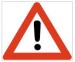 C - TIPOLOGIA – PROCEDURA NEGOZIATA SEMPLIFICATA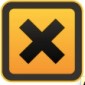 A – PRESUPPOSTI (motivazione nella determina di indizione)	art. 63Linee guida ANAC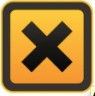 A - AVVISO DI PREINFORMAZIONE (facoltativo)C - DOMANDE DI PARTECIPAZIONED - PRESENTAZIONE DELLE OFFERTEE - SELEZIONE DELLE OFFERTE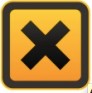 A - AVVISO DI PREINFORMAZIONE (facoltativo)C - DOMANDE DI PARTECIPAZIONE E OFFERTED - SELEZIONE DELLE OFFERTE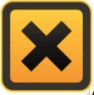 D - SELEZIONE DELLE OFFERTEC - PRESENTAZIONE DELL’OFFERTAA - DATI IDENTIFICATIVIA - DATI IDENTIFICATIVIA - DATI IDENTIFICATIVIA - DATI IDENTIFICATIVIA - DATI IDENTIFICATIVIMisura/SottomisuraBeneficiario/Stazione appaltante SedeVia	, n.	,	(città)Via	, n.	,	(città)Via	, n.	,	(città)Via	, n.	,	(città)Partita IVA/Codice fiscaleCUUACUUAReferente beneficiarioDOMANDA DI SOSTEGNODOMANDA DI SOSTEGNODOMANDA DI SOSTEGNODOMANDA DI SOSTEGNODOMANDA DI SOSTEGNODomanda di sostegnon.n.datadataTitolo del progettoCodice CUPLocalizzazione investimentoComune di 	Comune di 	Comune di 	Comune di 	Atto di Concessione aiutoAtto di Concessione aiutoAtto di Concessione aiutoAtto di Concessione aiutoAtto di Concessione aiutoConcessione aiuton.datadataProt. n.Spesa ammessa€Aiuto concessoAiuto concesso€B - PROCEDURA DI AGGIUDICAZIONE ADOTTATAB - PROCEDURA DI AGGIUDICAZIONE ADOTTATAB - PROCEDURA DI AGGIUDICAZIONE ADOTTATACodice CIGOggetto dell’appaltoValore dell’appalto comprese opzioni (art. 35)€SoprasogliaSottosogliaTipo di appaltorealizzazione di opere e lavori	□ fornitura di beni	□ prestazione di servizirealizzazione di opere e lavori	□ fornitura di beni	□ prestazione di serviziTipo di proceduraPROCEDURA APERTA (art. 60)PROCEDURA RISTRETTA (art. 61)PROCEDURA COMPETITIVA CON NEGOZIAZIONE (art. 62)PROCEDURA NEGOZIATA SENZA PREVIA PUBBLICAZIONE DI UN BANDO DI GARA (art. 63)DIALOGO COMPETITIVO (art. 64)AFFIDAMENTO DIRETTO (art. 36, comma 2, lettera a)PROCEDURA NEGOZIATA SEMPLIFICATA LAVORI, SERVIZI E FORNITURE (art. 36, comma 2, lettera b)PROCEDURA NEGOZIATA SEMPLIFICATA LAVORI (art. 36, comma 2, lettera c)ORDINE SU CONVENZIONE QUADRO CONSIP o SOGGETTO AGGREGATOREORDINE SU ACCORDO QUADRO STIPULATO DA CENTRALE COMMITTENZARICHIESTA DI OFFERTA SU MEPA (RDO) (servizi/forniture < 209.000 € - lavori manutenzione < 1.000.000 €)ORDINE DIRETTO DI ACQUISTO SU MEPA (ODA)ORDINE SU ALTRO MERCATO ELETTRONICO REALIZZATO DA CENTRALE DI COMMITTENZAPROCEDURA APERTA (art. 60)PROCEDURA RISTRETTA (art. 61)PROCEDURA COMPETITIVA CON NEGOZIAZIONE (art. 62)PROCEDURA NEGOZIATA SENZA PREVIA PUBBLICAZIONE DI UN BANDO DI GARA (art. 63)DIALOGO COMPETITIVO (art. 64)AFFIDAMENTO DIRETTO (art. 36, comma 2, lettera a)PROCEDURA NEGOZIATA SEMPLIFICATA LAVORI, SERVIZI E FORNITURE (art. 36, comma 2, lettera b)PROCEDURA NEGOZIATA SEMPLIFICATA LAVORI (art. 36, comma 2, lettera c)ORDINE SU CONVENZIONE QUADRO CONSIP o SOGGETTO AGGREGATOREORDINE SU ACCORDO QUADRO STIPULATO DA CENTRALE COMMITTENZARICHIESTA DI OFFERTA SU MEPA (RDO) (servizi/forniture < 209.000 € - lavori manutenzione < 1.000.000 €)ORDINE DIRETTO DI ACQUISTO SU MEPA (ODA)ORDINE SU ALTRO MERCATO ELETTRONICO REALIZZATO DA CENTRALE DI COMMITTENZATipo stazione appaltanteAMMINISTRAZIONE STATALE CENTRALE O PERIFERICAISTITUTO O SCUOLA DI OGNI ORDINE E GRADOISTITUZIONE EDUCATIVA O ISTITUZIONE UNIVERSITARIAREGIONEENTE REGIONALEENTE LOCALE DI CUI ALL’ART. 2 DEL D.LGS. 18 AGOSTO 2000, N. 267AMMINISTRAZIONE STATALE CENTRALE O PERIFERICAISTITUTO O SCUOLA DI OGNI ORDINE E GRADOISTITUZIONE EDUCATIVA O ISTITUZIONE UNIVERSITARIAREGIONEENTE REGIONALEENTE LOCALE DI CUI ALL’ART. 2 DEL D.LGS. 18 AGOSTO 2000, N. 267qualificata (AUSA – Elenco ANAC)non qualificata con limite:servizi e forniture < 40.000 € lavori < 150.000 €CONSORZIO O ASSOCIAZIONE DI ENTI LOCALIENTE DEL SERVIZIO SANITARIO NAZIONALECOMUNE NON CAPOLUOGO DI PROVINCIAAUTONOMAMENTE E DIRETTAMENTE (SOLO PER SERVIZI/FORNITURE < 40.000 € E LAVORI < 150.000 €)ADESIONE A CONVENZIONE/ACCORDO QUADRO DI CENTRALE COMMITTENZA O SOGGETTO AGGREGATORECENTRALE DI COMMITTENZA O SOGGETTO AGGREGATORE QUALIFICATOUNIONE DI COMUNI COSTITUITA E QUALIFICATA COME CENTRALE DI COMMITTENZAASSOCIAZIONE O CONSORZIO IN CENTRALI DI COMMITTENZA NELLE FORME PREVISTE DALL’ORDINAMENTOSTAZIONE UNICA APPALTANTE COSTITUITA PRESSO GLI ENTI DI AREA VASTACOMUNE CAPOLUOGO DI PROVINCIAAMMINISTRAZIONE PUBBLICA INSERITA NEL CONTO ECONOMICO CONSOLIDATO ISTATAMMINISTRAZIONE PUBBLICA DI CUI ALL’ART. 1 DEL DECRETO LEGISLATIVO 30 MARZO 2001, N. 165ENTE PUBBLICO NON ECONOMICOORGANISMO DI DIRITTO PUBBLICOALTRO (specificare)  	Tipologia di appaltoFORNITURA O SERVIZIO DI IMPORTO INFERIORE A 40.000 EUROLAVORO DI IMPORTO INFERIORE A 150.000 EUROFORNITURA O SERVIZIO DI IMPORTO PARI O SUPERIORE A 40.000 EURO E INFERIORE A SOGLIA ART. 35LAVORO DI IMPORTO PARI O SUPERIORE A 150.000 EURO E INFERIORE A 1.000.000 EUROFORNITURA O SERVIZIO DI IMPORTO PARI O SUPERIORE A SOGLIA ART. 35LAVORO DI IMPORTO PARI O SUPERIORE A 1.000.000 EURO E INFERIORE A 5.225.000 EUROLAVORO DI IMPORTO PARI O SUPERIORE A 5.225.000 EURO Per forniture e servizi indicare se:CATEGORIA MERCEOLOGICA DPCM 24 DICEMBRE 2015, DI CUI ALL’ART. 9, COMMA 3, D.L. N. 66/2014CATEGORIA MERCEOLOGICA DM DEL 22 DICEMBRE 2015, DI CUI ALL’ART. 1, COMMA 7, D.L. N. 95/2012FORNITURA O SERVIZIO INFORMATICO O DI CONNETTIVITÀ, DI CUI AL COMMA 516 LEGGE N. 208/2015Criterio di aggiudicazione (art. 95)SULLA BASE DELL’ELEMENTO PREZZO O DEL COSTOCriterio possibile (scelta discrezionale stazione appaltante) con adeguata motivazione da riportare sul decreto o determina a contrarre (art. 32), solo per:LAVORI DI IMPORTO PARI O INFERIORE A 1.000.000 EURO, SULLA BASE DEL PROGETTO ESECUTIVO, CON PROCEDURA NEGOZIATA SEMPLIFICATALAVORI DI IMPORTO PARI O INFERIORE A 2.000.000 EURO, SULLA BASE DEL PROGETTO ESECUTIVO, CON PROCEDURA ORDINARIASERVIZI  E  FORNITURE  DI  QUALSIASI  IMPORTO  CON  CARATTERISTICHE  STANDARDIZZATE  O  LE  CUI CONDIZIONI SONO DEFINITE DAL MERCATOSERVIZI E FORNITURE DI IMPORTO INFERIORE A 40.000 EURO DI QUALSIASI TIPOLOGIASERVIZI E FORNITURE DI IMPORTO PARI O SUPERIORE A 40.000 EURO E INFERIORE ALLA SOGLIA UE CARATTERIZZATI DA ELEVATA RIPETITIVITÀ (AD ECCEZIONE DI QUELLI DI NOTEVOLE CONTENUTO TECNOLOGICO O CHE HANNO UN CARATTERE INNOVATIVO)SULLA BASE DEL MIGLIOR RAPPORTO QUALITÀ/PREZZOSERVIZI SOCIALI E DI RISTORAZIONE OSPEDALIERA, ASSISTENZIALE E SCOLASTICASERVIZI AD ALTA INTENSITÀ DI MANODOPERASERVIZI DI INGEGNERIA E ARCHITETTURA E DEGLI ALTRI SERVIZI DI NATURA TECNICA E INTELLETTUALE, DI IMPORTO SUPERIORE A 40.000 EUROSERVIZI  E  FORNITURE  DI  NOTEVOLE  CONTENUTO  TECNOLOGICO  O  CHE  HANNO  UN  CARATTERE INNOVATIVO, DI QUALUNQUE IMPORTOALTRI LAVORI, SERVIZI O FORNITURESULLA BASE DEL PREZZO O COSTO FISSO IN RELAZIONE A CRITERI QUALITATIVISULLA BASE DELL’ELEMENTO PREZZO O DEL COSTOCriterio possibile (scelta discrezionale stazione appaltante) con adeguata motivazione da riportare sul decreto o determina a contrarre (art. 32), solo per:LAVORI DI IMPORTO PARI O INFERIORE A 1.000.000 EURO, SULLA BASE DEL PROGETTO ESECUTIVO, CON PROCEDURA NEGOZIATA SEMPLIFICATALAVORI DI IMPORTO PARI O INFERIORE A 2.000.000 EURO, SULLA BASE DEL PROGETTO ESECUTIVO, CON PROCEDURA ORDINARIASERVIZI  E  FORNITURE  DI  QUALSIASI  IMPORTO  CON  CARATTERISTICHE  STANDARDIZZATE  O  LE  CUI CONDIZIONI SONO DEFINITE DAL MERCATOSERVIZI E FORNITURE DI IMPORTO INFERIORE A 40.000 EURO DI QUALSIASI TIPOLOGIASERVIZI E FORNITURE DI IMPORTO PARI O SUPERIORE A 40.000 EURO E INFERIORE ALLA SOGLIA UE CARATTERIZZATI DA ELEVATA RIPETITIVITÀ (AD ECCEZIONE DI QUELLI DI NOTEVOLE CONTENUTO TECNOLOGICO O CHE HANNO UN CARATTERE INNOVATIVO)SULLA BASE DEL MIGLIOR RAPPORTO QUALITÀ/PREZZOSERVIZI SOCIALI E DI RISTORAZIONE OSPEDALIERA, ASSISTENZIALE E SCOLASTICASERVIZI AD ALTA INTENSITÀ DI MANODOPERASERVIZI DI INGEGNERIA E ARCHITETTURA E DEGLI ALTRI SERVIZI DI NATURA TECNICA E INTELLETTUALE, DI IMPORTO SUPERIORE A 40.000 EUROSERVIZI  E  FORNITURE  DI  NOTEVOLE  CONTENUTO  TECNOLOGICO  O  CHE  HANNO  UN  CARATTERE INNOVATIVO, DI QUALUNQUE IMPORTOALTRI LAVORI, SERVIZI O FORNITURESULLA BASE DEL PREZZO O COSTO FISSO IN RELAZIONE A CRITERI QUALITATIVISULLA BASE DELL’ELEMENTO PREZZO O DEL COSTOCriterio possibile (scelta discrezionale stazione appaltante) con adeguata motivazione da riportare sul decreto o determina a contrarre (art. 32), solo per:LAVORI DI IMPORTO PARI O INFERIORE A 1.000.000 EURO, SULLA BASE DEL PROGETTO ESECUTIVO, CON PROCEDURA NEGOZIATA SEMPLIFICATALAVORI DI IMPORTO PARI O INFERIORE A 2.000.000 EURO, SULLA BASE DEL PROGETTO ESECUTIVO, CON PROCEDURA ORDINARIASERVIZI  E  FORNITURE  DI  QUALSIASI  IMPORTO  CON  CARATTERISTICHE  STANDARDIZZATE  O  LE  CUI CONDIZIONI SONO DEFINITE DAL MERCATOSERVIZI E FORNITURE DI IMPORTO INFERIORE A 40.000 EURO DI QUALSIASI TIPOLOGIASERVIZI E FORNITURE DI IMPORTO PARI O SUPERIORE A 40.000 EURO E INFERIORE ALLA SOGLIA UE CARATTERIZZATI DA ELEVATA RIPETITIVITÀ (AD ECCEZIONE DI QUELLI DI NOTEVOLE CONTENUTO TECNOLOGICO O CHE HANNO UN CARATTERE INNOVATIVO)SULLA BASE DEL MIGLIOR RAPPORTO QUALITÀ/PREZZOSERVIZI SOCIALI E DI RISTORAZIONE OSPEDALIERA, ASSISTENZIALE E SCOLASTICASERVIZI AD ALTA INTENSITÀ DI MANODOPERASERVIZI DI INGEGNERIA E ARCHITETTURA E DEGLI ALTRI SERVIZI DI NATURA TECNICA E INTELLETTUALE, DI IMPORTO SUPERIORE A 40.000 EUROSERVIZI  E  FORNITURE  DI  NOTEVOLE  CONTENUTO  TECNOLOGICO  O  CHE  HANNO  UN  CARATTERE INNOVATIVO, DI QUALUNQUE IMPORTOALTRI LAVORI, SERVIZI O FORNITURESULLA BASE DEL PREZZO O COSTO FISSO IN RELAZIONE A CRITERI QUALITATIVIImporto a base d’asta€Importo aggiudicato€Ribasso % delOfferte pervenuten°di cui validen°Soggetto aggiudicatario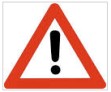 ALERT – elemento di valutazione considerato critico all’interno dei documenti di orientamento e nelle linee guida predisposte dagli Organi comunitari deputati al controllo dei fondi comunitari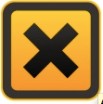 WARNING - Attenzione!	- elemento di valutazione al quale risultano associati errori già accertati nel corso di audit svolti dagli Organi comunitari deputati al controllo dei fondi comunitariDESCRIZIONENORMA DI RIFERIMENTOSINONPDOCUM ENTO DI RIFERIM ENTONOTEA1nel casi di lavori, l'importo è inferiore a 1.000.000 euroart. 36 c. 2A2nel caso di forniture e servizi (no tecnici), l’importo è inferiore a 135.000 euro (se stazione appaltante è un’autorità governativa centrale) o inferiore a 209.000 (per tutte le altre stazioni appaltanti)art. 36 c. 2A3nel caso di servizi di progettazione, di coordinamento della sicurezza in fase di progettazione, di direzione dei lavori, di coordinamento della sicurezza in fase di esecuzione e di collaudo, l’importo è inferiore a 100.000 euroart. 157 c. 2A4nel caso di forniture e servizi (inferiori soglia) e lavori manutenzione (inferiori 1.000.000 €), questi sono reperibili attraverso CONSIP o MEPANorme di spending reviewB - TIPOLOGIA - AFFIDAMENTO DIRETTOB - TIPOLOGIA - AFFIDAMENTO DIRETTOB - TIPOLOGIA - AFFIDAMENTO DIRETTOB - TIPOLOGIA - AFFIDAMENTO DIRETTOB - TIPOLOGIA - AFFIDAMENTO DIRETTOB - TIPOLOGIA - AFFIDAMENTO DIRETTOB - TIPOLOGIA - AFFIDAMENTO DIRETTOB - TIPOLOGIA - AFFIDAMENTO DIRETTOB1nel caso di lavori l’importo è inferiore a 40.000 euroart. 36 c. 2 lett. aB2nel caso di forniture e servizi (tutti), l’importo è inferiore a 40.000 euroart. 36 c. 2 lett. aart. 31, c. 8B3affidamento diretto senza confronto concorrenziale, nel rispetto dei principi (economicità, efficacia, tempestività, correttezza, libera concorrenza,  non discriminazione, trasparenza, proporzionalità, pubblicità, rotazione affidamenti)art. 36 c. 2 lett. aB4affidamento diretto previo confronto concorrenziale, con due o più operatori economici nel rispetto dei principi (economicità, efficacia, tempestività, correttezza, libera concorrenza,  non discriminazione, trasparenza, proporzionalità, pubblicità, rotazione inviti)Linee guida ANAC n. 4/2016B4gli operatori economici sono stati selezionati da elenchi pubblicigli operatori economici sono stati selezionati sulla base di indagine di mercato su avviso pubblicogli operatori economici sono stati selezionati sulla base di altra tipologia di indagine di mercato (specificare)B5presenza richiesta di preventivo/presentazione offerta e individuazione dell’operatore economicoB6presenza valutazione di congruità economicaart. 97B7verifica su aggiudicatario requisiti generali (DURC, Casellario impresa e singoli soggetti in carica o cessati, regolarità fiscale), requisiti di idoneità professionale (visura camerale) e requisiti specialiartt. 80, 81, 82 e 83Linee guida ANAC n. 6/2016B8presenza lettera di ordinazioneB9presenza accettazione dell’operatore economico (contratto per scambio corrispondenza)B10rispetto della normativa sulla tracciabilità dei flussi finanziari (presenza CIG su documentazione di gara, contratto e strumenti di pagamento)art. 3 legge 136/2010C1è stato rispettato il limite di importo:lavori: importo pari o superiore a 40.000 e inferiore a 150.000 euro (almeno dieci inviti);lavori: importo pari o superiore a 150.000 e inferiore a 1.000.000 euro (almeno quindici inviti);forniture e servizi (no tecnici): importo pari o superiore a 40.000 e inferiore a 135.000 euro (se la stazione appaltante è un’autorità governativa centrale) oppure pari o superiore a 40.000  e inferiore a 209.000 euro (per tutte le altre stazioni appaltanti) (almeno cinque inviti)servizi progettazione, coordinamento sicurezza in fase di progettazione, direzione dei lavori, coordinamento sicurezza in fase di esecuzione e collaudo, importo pari o superiore a 40.000 e inferiore a 100.000 euro (almeno cinque inviti)Linee guida ANAC n. 4/2016art. 36 c. 2 lett. bart. 36 c. 2 lett. cart. 36 c. 2 lett. bart. 157 c. 2Linee guida ANAC n. 1/2016C2gli operatori economici sono stati selezionati da elenchi pubblici istituiti in modo conforme alla normativa (regolamento interno, adeguata pubblicità, senza limiti temporali, proporzionalità)Linee guida ANAC n. 4/2016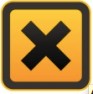 C3gli operatori economici sono stati selezionati sulla base di indagine di mercato su avviso pubblico conforme alla normativa (regolamento interno, adeguata pubblicità, contenuto avviso conforme, durata avviso 15 giorni o 5 se urgenza, criteri selezione o sorteggio)Linee guida ANAC n. 4/2016C4gli operatori economici sono stati selezionati sulla base di altra tipologia di indagine di mercato (specificare)C5è stato rispettato il numero minimo di operatori da invitare (cinque per servizi e forniture – dieci per i lavori di importo compreso tra 40.000 e 150.000 – quindici per i lavori di importo compreso tra150.000 e 1.000.000 euro)art. 36 c. 2 lett. bart. 36 c. 2 lett. cC6è stata rispettata la pubblicità degli avvisi (decreto MIT 2.12.2016)C7presenza lettera invito inviata simultaneamenteil contenuto dell'invito è conforme alla normativaLinee guida ANAC n. 4/2016i termini previsti per la presentazione dell'offerta sono conformi alla normativaC8le offerte sono pervenute nei termini previsti dalla lettera di invito e soddisfano i requisiti di forma e contenuto previsti dal CodiceC9selezione delle offerte con il criterio del prezzo più bassoC9.1può essere utilizzato tale criterio e c’è adeguata motivazione PER I LAVORIin ogni caso deve esserci progetto esecutivo a base di gara;fino a 1 milione, possibile il prezzo più basso e possibile esclusione automatica offerte anomale applicando l’art. 97 commi 2 e 8;PER SERVIZI E FORNITUREper qualsiasi importo, servizi e forniture standardizzate o le cui  condizioni sono definite dal mercato;fino a 40.000, servizi e forniture di qualunque tipo (compresi servizi sociali, ristorazione, alta intensità manodopera, senza ripetitività, tecnologici o innovativi);da 40.000 alle soglie,  servizi  e forniture  con  elevata  ripetitività eccetto quelle  con notevole contenuto tecnologico o carattere innovativo.art. 95 c. 4 e 5C9.2esame offerta: RUP oppure Seggio di gara (RUP e 2 testimoni) oppure Commissione di gara secondo gli ordinamenti interni (no Commissione giudicatrice)Linee guida ANAC n. 3/2016C9.3presenza e completezza del verbale (riferimenti procedura, seduta pubblica, elenco invitati e offerte pervenute, esito esame documentazione amministrativa, esclusioni e ammissioni, graduatoria, anomalia offerte, proposta di aggiudicazione)C9.4correttezza della valutazione del prezzo (offerte inferiori base di gara, non condizionate, non parziali, verifica eventuali calcoli composizione prezzo offerto)art. 95C9.5svolgimento della verifica in contraddittorio delle offerte anomale (a cura del RUP o di apposita Commissione nominata ad hoc)art. 97 - Linee guida ANAC n. 3/2016C9.6esclusione automatica delle offerte anomale, solo se prevista nella lettera invito e se ci sono almeno dieci offerte (a cura del RUP o del Seggio di gara o della Commissione di gara)art. 97, c. 8C9.7presenza della proposta di aggiudicazione (nel verbale)art. 32C9.8comunicazioni di eventuali esclusioniartt. 29 e 76rispetto dei termini per l'invio e dei contenuti delle comunicazioni di esclusioneart. 76rispetto del termine di due giorni per pubblicazione su sitoart. 29C9.9controllo sul possesso dei requisiti(Decreto MIT per Banca dati nazionale operatori economici – nelle more AVCPass)art. 36, c. 5 e 6art. 81art. 216 c. 13requisiti generaliart. 80Linee guida ANAC n. 6/2016requisiti di idoneità professionaleart. 83 c. 1 lett. acapacità economico-finanziariaart. 83 c. 1 lett. bcapacità tecnico-professionaleart. 83 c. 1 lett. crating di impresaArt. 83 c. 10Linee guida ANACpossesso attestato SOAArt. 84 Decreto MITC9.10presenza aggiudicazione (decreto o determina di aggiudicazione)art. 32C9.11comunicazione aggiudicazioneart. 76rispetto dei termini per l'invio della comunicazione e dei suoi contenutiart. 76C9.12pubblicazione dell'esito della gara (decreto MIT 2.12.2016)art. 36C9.13presenza del contrattoart. 36presenza degli elementi essenziali del contratto (parti, oggetto, importo, tracciabilità)comunicazione data stipula contrattoart. 76C9.14rispetto della normativa sulla tracciabilità (presenza CIG su documentazione di gara, contratto e strumenti di pagamento)art. 3 legge 136/2010C10selezione delle offerte con il criterio del miglior rapporto qualità/prezzo (art. 95 c. 3, 6 e 8)	□selezione sulla base del prezzo o costo fisso in base a criteri qualitativi (art. 95 c.7)	□Linee guida ANAC n. 2/2016C10.1presenza atto di nomina commissione giudicatriceartt. 77 e 78Linee guida ANAC n. 5/2016correttezza dei criteri di nomina secondo regole di competenza e trasparenza preventivamente individuate da ciascuna stazione appaltante (termini, composizione e pubblicità)artt. 29, 77, 78 e 216c. 12C10.2presenza e completezza del verbale (riferimenti procedura, seduta pubblica, elenco invitati e offerte pervenute, esito esame documentazione amministrativa, esclusioni e ammissioni, graduatoria, anomalia offerte, proposta di aggiudicazione)C10.3correttezza  della  valutazione  dell'offerta  tecnica  (rispetto  elementi  e  rispettivi  parametri  di valutazione, esame sistema prescelto, eventuale correttezza dei metodi di riparametrazione)art. 95Linee guida ANAC n. 2/2016C10.4correttezza della valutazione dell'offerta economica (solo per miglior rapporto qualità/prezzo altrimenti è fisso) (offerte inferiori base di gara, non condizionate, non parziali, verifica eventuali calcoli composizione prezzo offerto)art. 95C10.5svolgimento della verifica in contraddittorio delle offerte anomale (da parte del RUP con il supporto della Commissione giudicatrice)art. 97Linee guida ANAC n. 3/2016C10.6presenza della proposta di aggiudicazione (nel verbale)art. 32C10.7comunicazioni di eventuali esclusioniart. 76rispetto dei termini per l'invio e dei contenuti delle comunicazioni di esclusioneart. 76rispetto del termine di due giorni per pubblicazione su sitoart. 29C10.8controllo sul possesso dei requisitiart. 36, c. 5 e 6(Decreto MIT per Banca dati nazionale operatori economici – nelle more AVCPass)art. 81 e 82art. 216 c. 13requisiti generaliart. 80 - Linee guida ANAC n. 6/2016requisiti di idoneità professionaleart. 83 c. 1 lett. acapacità economico-finanziariaart. 83 c. 1 lett. bcapacità tecnico-professionaleart. 83 c. 1 lett. crating di impresaArt. 83 c. 10Linee guida ANACpossesso attestato SOAArt. 84 Decreto MITC10.9presenza aggiudicazione (decreto o determina di aggiudicazione)art. 32C10.10comunicazione aggiudicazioneart. 76rispetto dei termini per l'invio della comunicazione e dei suoi contenutiart. 76C10.11pubblicazione dell’esito della gara (decreto MIT 2.12.2016)art. 36C10.12rispetto del termine dilatorio per la stipulazione del contratto (solo per lavori di importo pari o superiore a 150.000 e inferiore a 1.000.000 euro)Linee guida ANAC n. 4/2016art. 32 c. 9C10.13presenza del contrattoart. 36Linee guida ANAC n. 4/2016presenza degli elementi essenziali del contratto (parti, oggetto, importo, tracciabilità)comunicazione data stipula contrattoart. 76C10.14rispetto della normativa sulla tracciabilità (presenza CIG su documentazione di gara, contratto e strumenti di pagamento)art. 3 legge 136/2010DESCRIZIONENORMA DI RIFERIMENTOSINONPDOCUM ENTO DI RIFERIM ENTONOTEA – PRESUPPOSTI (motivazione nella determina di indizione)A – PRESUPPOSTI (motivazione nella determina di indizione)artt. 59 e 62A1le esigenze dell’amministrazione aggiudicatrice perseguite con l’appalto non possono essere soddisfatte senza adattare soluzioni immediatamente disponibiliart. 59 c 2 lett. a)n. 1A2implicano progettazione o soluzioni innovativeart. 59 c 2 lett. a)n. 2A3l’appalto non può essere aggiudicato senza preventive negoziazioni a causa di circostanze particolari in relazione alla natura, complessità o impostazione finanziaria e giuridica dell’oggetto dell’appalto o a causa dei rischi a esso connessiart. 59 c 2 lett. a)n. 3A4le specifiche tecniche non possono essere stabilite con sufficiente precisione dall’amministrazione aggiudicatrice con riferimento a una norma, una valutazione tecnica europea, una specifica tecnica comune o un riferimento tecnico ai sensi dei punti da 2 a 5 dell’allegato XIIIart. 59 c 2 lett. a)n. 4A5in esito a una procedura aperta o ristretta, sono state presentate soltanto offerte irregolari o inammissibiliart. 59 c 2 lett. b)B – AVVISO DI PREINFORMAZIONE (facoltativo)B – AVVISO DI PREINFORMAZIONE (facoltativo)B – AVVISO DI PREINFORMAZIONE (facoltativo)B.1pubblicazione avviso di preinformazioneart. 70B.2correttezza dei contenuti dell’avvisoart. 70C – BANDOC – BANDOart. 71C.1contenuti del bando conformi alla legge (rispetto bando-tipo Linee guida ANAC)allegato XIV, Parte I, lettera CC.2conformità dei termini di presentazione delle domande di partecipazione indicati nel bandoart. 62C.3il bando prevede che la procedura si svolga per fasi successiveart. 62 c. 11C.4il bando prevede un numero massimo di candidati da invitareart. 91C.4rispetto n° minimo candidati (tre)art. 91C.5correttezza modalità di pubblicazione – sopra soglia (decreto MIT 2.12.2016)art. 72C.6correttezza modalità di pubblicazione – sotto soglia (lavori) (decreto MIT 2.12.2016)art. 36 c. 9C.7correttezza modalità di pubblicazione – sotto soglia (forniture e servizi) (decreto MIT 2.12.2016)art. 36 c. 9C.8Il bando non è stato pubblicato (le amministrazioni aggiudicatrici non sono tenute a pubblicare un bando di gara se includono nella ulteriore procedura tutti, e soltanto, gli offerenti in possesso dei requisiti di cui agli articoli dal 80 al 90 che, nella procedura aperta o ristretta precedente, hanno presentato offerte conformi ai requisiti formali della procedura di appalto)art. 59 c. 2 lett. b)D – DOMANDE DI PARTECIPAZIONED – DOMANDE DI PARTECIPAZIONED.1le domande sono regolari e pervenute nei termini previsti dal bandoE – PRESENTAZIONE DELLE OFFERTEE – PRESENTAZIONE DELLE OFFERTEE.1presenza lettera invitoart. 62E.1.1il contenuto dell'invito è conforme alla normativaart. 75 e allegato XVE.1.2i termini previsti per la presentazione dell'offerta sono conformi alla normativaart. 62 e 36 c. 9E.1.3le offerte sono pervenute nei termini previsti dalla lettera di invitoart. 62F - SELEZIONE DELLE OFFERTEF - SELEZIONE DELLE OFFERTEF.1selezione delle offerte con il criterio del prezzo più bassoselezione delle offerte con il criterio del prezzo più bassoselezione delle offerte con il criterio del prezzo più bassoselezione delle offerte con il criterio del prezzo più bassoselezione delle offerte con il criterio del prezzo più bassoselezione delle offerte con il criterio del prezzo più bassoselezione delle offerte con il criterio del prezzo più bassoF.1.1può essere utilizzato tale criterio e c’è motivazioneart. 95 c. 4 e 5F.1.2esame offerta: RUP oppure Seggio di gara (RUP e 2 testimoni) oppure Commissione di gara secondo gli ordinamenti interni (no Commissione giudicatrice)F.1.3presenza e completezza del verbale (riferimenti procedura, seduta pubblica, elenco invitati e offerte pervenute, esito esame documentazione amministrativa, esclusioni e ammissioni,graduatoria, anomalia offerte, proposta di aggiudicazione)F.1.4correttezza della valutazione del prezzo (offerte inferiori base di gara, non condizionate, non parziali, verifica eventuali calcoli composizione prezzo offerto)art. 95F.1.5svolgimento della verifica in contraddittorio delle offerte anomale (a cura del RUP o di apposita Commissione nominata ad hoc)art. 97 – Linee guida ANAC n. 3/2016F.1.6solo per gare di importo inferiore alle soglie europee: possibile esclusione automatica delle offerte anomale (se prevista su bando e se almeno dieci offerte)art. 97 c. 8F.1.7presenza della proposta di aggiudicazioneart. 32F.1.8comunicazioni di eventuali esclusioniart. 76rispetto dei termini per l'invio e dei contenuti delle comunicazioni di esclusioneart. 76F.1.9controllo sul possesso dei requisiti(Decreto MIT per Banca dati nazionale operatori economici – nelle more AVCPass)art. 81 e 82art. 216 c. 13requisiti generaliart. 80 - Linee guida ANAC n. 6/2016requisiti di idoneità professionaleart. 83 c. 1 lett. acapacità economico-finanziariaart. 83 c. 1 lett. bcapacità tecnico-professionaleart. 83 c. 1 lett. crating di impresaart. 83 c. 10Linee guida ANACpossesso attestato SOAart. 84 Decreto MITF.1.10presenza aggiudicazione (decreto o determina di aggiudicazione)art. 32F.1.11comunicazione aggiudicazioneart. 76rispetto dei termini per l'invio della comunicazione e dei suoi contenutiart. 76F.1.12pubblicazione dell'esito della garaart. 72 e 98F.1.13presenza del contrattorispetto del termine dilatorio per la stipulazione del contrattoart. 32 c. 9comunicazione data stipula contrattoart. 76presenza degli elementi essenziali del contratto (parti, oggetto, importo)F.1.14rispetto della normativa sulla tracciabilità (presenza CIG su documentazione di gara, contratto e strumenti di pagamento)art. 3 legge 136/2010F.2selezione delle offerte con il criterio del miglior rapporto qualità/prezzo (art. 95 c. 3, 6 e 8)	□	Linee guida ANAC n. 2/2016selezione sulla base del prezzo o costo fisso in base a criteri qualitativi (art. 95 c.7)	□selezione delle offerte con il criterio del miglior rapporto qualità/prezzo (art. 95 c. 3, 6 e 8)	□	Linee guida ANAC n. 2/2016selezione sulla base del prezzo o costo fisso in base a criteri qualitativi (art. 95 c.7)	□selezione delle offerte con il criterio del miglior rapporto qualità/prezzo (art. 95 c. 3, 6 e 8)	□	Linee guida ANAC n. 2/2016selezione sulla base del prezzo o costo fisso in base a criteri qualitativi (art. 95 c.7)	□selezione delle offerte con il criterio del miglior rapporto qualità/prezzo (art. 95 c. 3, 6 e 8)	□	Linee guida ANAC n. 2/2016selezione sulla base del prezzo o costo fisso in base a criteri qualitativi (art. 95 c.7)	□selezione delle offerte con il criterio del miglior rapporto qualità/prezzo (art. 95 c. 3, 6 e 8)	□	Linee guida ANAC n. 2/2016selezione sulla base del prezzo o costo fisso in base a criteri qualitativi (art. 95 c.7)	□selezione delle offerte con il criterio del miglior rapporto qualità/prezzo (art. 95 c. 3, 6 e 8)	□	Linee guida ANAC n. 2/2016selezione sulla base del prezzo o costo fisso in base a criteri qualitativi (art. 95 c.7)	□selezione delle offerte con il criterio del miglior rapporto qualità/prezzo (art. 95 c. 3, 6 e 8)	□	Linee guida ANAC n. 2/2016selezione sulla base del prezzo o costo fisso in base a criteri qualitativi (art. 95 c.7)	□F.2.1presenza atto di nomina commissione giudicatriceartt. 77 e 78Linee guida ANAC n. 5/2016F.2.1correttezza dei criteri di nomina secondo regole di competenza e trasparenza preventivamente individuate da ciascuna stazione appaltante (termini, composizione e pubblicità)artt. 29, 77, 78 e216 c. 12F.2.2presenza e completezza del verbale (riferimenti procedura, seduta pubblica, elenco invitati e offerte pervenute, esito esame documentazione amministrativa, esclusioni e ammissioni, graduatoria, anomalia offerte, proposta di aggiudicazione)F.2.3correttezza  della  valutazione  dell'offerta  tecnica  (rispetto  elementi  e  rispettivi  parametri  di valutazione, esame sistema prescelto, eventuale correttezza dei metodi di riparametrazione)art. 95F.2.4correttezza della valutazione  dell'offerta economica (solo per miglior rapporto qualità/prezzo) (offerte inferiori base di gara, non condizionate, non parziali, verifica eventuali calcoli composizione prezzo offerto)art. 95F.2.5svolgimento della verifica in contraddittorio delle offerte anomale (da parte del RUP con il supporto della Commissione giudicatrice)art. 97Linee guida ANAC n. 3/2016F.2.6presenza della proposta di aggiudicazioneartt. 32F.2.7comunicazioni di eventuali esclusioniart. 76F.2.7rispetto dei termini per l'invio e dei contenuti delle comunicazioni di esclusioneart. 76F.2.8controllo sul possesso dei requisiti(Decreto MIT per Banca dati nazionale operatori economici – nelle more AVCPass)art. 81 e 82art. 216 c. 13F.2.8requisiti generaliart. 80 - Linee guidaANAC n. 6/2016requisiti di idoneità professionaleart. 83 c. 1 lett. acapacità economico-finanziariaart. 83 c. 1 lett. bcapacità tecnico-professionaleart. 83 c. 1 lett. crating di impresaart. 83 c. 10Linee guida ANACpossesso attestato SOAart. 84 Decreto MITF.2.9presenza aggiudicazione (decreto o determina di aggiudicazione)art. 32F.2.10comunicazione aggiudicazioneart. 76rispetto dei termini per l'invio della comunicazione e dei suoi contenutiart. 76F.2.11pubblicazione dell’esito della gara (decreto MIT 2.12.2016)art. 72 e 98F.2.12presenza del contrattorispetto del termine dilatorio per la stipulazione del contrattoart. 32 c. 9comunicazione data stipula contrattoart. 76presenza degli elementi essenziali del contratto (parti, oggetto, importo)F.2.13rispetto della normativa sulla tracciabilità (presenza CIG su documentazione di gara, contratto e strumenti di pagamento)art. 3 legge 136/2010DESCRIZIONENORMA DI RIFERIMENTOSINONPDOCUM ENTO DI RIFERIM ENTONOTEA.1lavori, servizi e forniturequalora non sia stata presentata alcuna offerta o alcuna offerta appropriata, né alcuna domanda di partecipazione o alcuna domanda di partecipazione appropriata, in esito all’esperimento di una procedura aperta o ristretta, purché le condizioni iniziali dell’appalto non siano sostanzialmente modificate e purché sia trasmessa una relazione alla Commissione europea, su sua richiestaart. 63 c. 2 lett. a)quando possono essere forniti unicamente da un determinato operatore economico perché lo scopo dell’appalto consiste nella crea zione o ne ll’acqu isizione d i u n’o pera d’arte o   rappresentazione artistica unicaart. 62 c. 2 lett. b n.1quando possono essere forniti unicamente da un determinato operatore economico perché la concorrenza è assente per motivi tecnici (solo quando non esistono altri operatori economici o soluzioni alternative ragionevoli e l’assenza di concorrenza non è il risultato di una limitazione artificiale dei parametri dell’appalto)art. 62 c. 2 lett. b n.2quando possono essere forniti unicamente da un determinato operatore economico per la tutela di diritti esclusivi, inclusi i diritti di proprietà intellettuale (solo quando non esistono altri operatori economici o soluzioni alternative ragionevoli e l’assenza di concorrenza non è il risultato di una limitazione artificiale dei parametri dell’appalto)art. 62 c. 2 lett. b n.3nella misura strettamente necessaria quando, per ragioni di estrema urgenza derivante da eventi im prevedibili dall’am m inistr azione aggiudicatrice, i termini per le procedure aperte o per le procedure ristrette o per le procedure competitive con negoziazione non possono essere rispettati. Le circostanze invocate a giustificazione non imputabili alle amministrazioni aggiudicatriciart. 63 c. 2 lett. c)A.2forniturequalora i prodotti oggetto dell’appalto siano fabbricati esclusivamente a scopo di ricerca, di sperimentazione, di studio o di sviluppo, salvo che non si tratti di produzione in quantità volta ad accertare la redditività commerciale del prodotto o ad ammortizzare i costi di ricerca e di sviluppoart. 63 c. 3 lett. a)nel caso di consegne complementari effettuate dal fornitore originario e destinate al rinnovo parziale di forniture o di impianti o all’ampliamento di forniture o impianti esistenti, qualora il cambiamento di fornitore obblighi l’amministrazione aggiudicatrice ad acquistare forniture con caratteristiche tecniche differenti, il cui impiego o la cui manutenzione comporterebbero incompatibilità o difficoltà tecniche sproporzionate; durata max tre anniart. 63 c. 3 lett. b)per forniture quotate e acquistate sul mercato delle materie primeart. 63 c. 3 lett. c)per l’acquisto di forniture o servizi a condizioni particolarmente vantaggiose, da un fornitore che cessa definitivamente l’attività commerciale oppure dagli organi delle procedure concorsualiart. 63 c. 3 lett. d)A.3servizil’appalto fa seguito ad un concorso di progettazione e deve, in base alle norme applicabili, essere aggiudicato al vincitore o ad uno dei vincitori del concorso. In quest’ultimo caso, tutti i vincitori devono essere invitati a partecipare ai negoziatiart. 63 c. 4A.4lavori e servizinuovi lavori o servizi consistenti nella ripetizione di lavori o servizi analoghi, già affidati all’operatore economico aggiudicatario dell’appalto iniziale dalle medesime amministrazioni aggiudicatrici, a condizione che tali lavori o servizi siano conformi al progetto a base di gara e che tale progetto sia stato oggetto di un primo appalto aggiudicato secondo una procedura di cui all’art. 59, comma 1. Il ricorso a questa procedura è limitato al triennio successivo alla stipulazione del contratto dell’appalto inizialeart. 63 c. 5B - PRESENTAZIONE DELLE OFFERTEB - PRESENTAZIONE DELLE OFFERTEB - PRESENTAZIONE DELLE OFFERTEB - PRESENTAZIONE DELLE OFFERTEB - PRESENTAZIONE DELLE OFFERTEB - PRESENTAZIONE DELLE OFFERTEB - PRESENTAZIONE DELLE OFFERTEB - PRESENTAZIONE DELLE OFFERTEB.1presenza lettera invitoB.2numero minimo di soggetti da invitare: almeno 5 operatori economici (“se sussistono in tale numero soggetti idonei”) individuati sulla base di informazioni riguardanti le caratteristiche di qualificazione economica e finanziaria e tecniche e professionali desunte dal mercato, nel rispetto dei principi di trasparenza, concorrenza, rotazioneart. 63 c. 6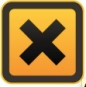 B.3il contenuto dell'invito è conforme alla normativaart. 75B.4i termini previsti per la presentazione dell'offerta sono conformi alla normativaart. 63 e 36 c. 9B.5le offerte sono pervenute nei termini previsti dalla lettera di invitoC - SELEZIONE DELLE OFFERTEC - SELEZIONE DELLE OFFERTEC - SELEZIONE DELLE OFFERTEC - SELEZIONE DELLE OFFERTEC - SELEZIONE DELLE OFFERTEC - SELEZIONE DELLE OFFERTEC - SELEZIONE DELLE OFFERTEC - SELEZIONE DELLE OFFERTEC.1selezione delle offerte con il criterio del prezzo più bassoC.1.1può essere utilizzato tale criterio e c’è motivazioneart. 95 c. 4 e 5C.1.2esame offerta: RUP oppure Seggio di gara (RUP e 2 testimoni) oppure Commissione di gara secondo gli ordinamenti interni (no Commissione giudicatrice)C.1.3presenza e completezza del verbale (riferimenti procedura, seduta pubblica, elenco invitati e offerte pervenute, esito esame documentazione amministrativa, esclusioni e ammissioni, graduatoria, anomalia offerte, proposta di aggiudicazione)C.1.4correttezza della valutazione del prezzo (offerte inferiori base di gara, non condizionate, non parziali, verifica eventuali calcoli composizione prezzo offerto)art. 95C.1.5svolgimento della verifica in contraddittorio delle offerte anomale (a cura del RUP o di apposita Commissione nominata ad hoc)art. 97 - Linee guida ANAC n. 3/2016C.1.6solo per gare di importo inferiore alle soglie europee: possibile esclusione automatica delle offerte anomale (se prevista su bando e se almeno dieci offerte)art. 97 c. 8C.1.7presenza della proposta di aggiudicazioneart. 32C.1.8comunicazioni di eventuali esclusioniart. 76rispetto dei termini per l'invio e dei contenuti delle comunicazioni di esclusioneart. 76C.1.9controllo sul possesso dei requisiti (Decreto MIT per Banca dati nazionale operatori economici – nelle more AVCPass)art. 81 e 82art. 216 c. 13requisiti generaliart. 80 - Linee guida ANAC n. 6/2016requisiti di idoneità professionaleart. 83 c. 1 lett. acapacità economico-finanziariaart. 83 c. 1 lett. bcapacità tecnico-professionaleart. 83 c. 1 lett. crating di impresaart. 83 c. 10Linee guida ANACpossesso attestato SOAart. 84 Decreto MITC.1.10presenza aggiudicazione (decreto o determina di aggiudicazione)art. 32C.1.11comunicazione aggiudicazioneart. 76C.1.11rispetto dei termini per l'invio della comunicazione e dei suoi contenutiart. 76C.1.12pubblicazione dell'esito della gara (decreto MIT 2.12.2016)artt. 72 e 98C.1.13presenza del contrattoC.1.13rispetto del termine dilatorio per la stipulazione del contrattoart. 32 c. 9C.1.13comunicazione data stipula contrattoart. 76C.1.13presenza degli elementi essenziali del contratto (parti, oggetto, importo)C.1.14rispetto della normativa sulla tracciabilità (presenza CIG su documentazione di gara, contratto e strumenti di pagamento)art. 3 legge 136/2010C.2selezione delle offerte con il criterio del miglior rapporto qualità/prezzo (art. 95 c. 3, 6 e 8)	□	Linee guida ANAC n. 2/2016selezione sulla base del prezzo o costo fisso in base a criteri qualitativi (art. 95 c.7)	□selezione delle offerte con il criterio del miglior rapporto qualità/prezzo (art. 95 c. 3, 6 e 8)	□	Linee guida ANAC n. 2/2016selezione sulla base del prezzo o costo fisso in base a criteri qualitativi (art. 95 c.7)	□selezione delle offerte con il criterio del miglior rapporto qualità/prezzo (art. 95 c. 3, 6 e 8)	□	Linee guida ANAC n. 2/2016selezione sulla base del prezzo o costo fisso in base a criteri qualitativi (art. 95 c.7)	□selezione delle offerte con il criterio del miglior rapporto qualità/prezzo (art. 95 c. 3, 6 e 8)	□	Linee guida ANAC n. 2/2016selezione sulla base del prezzo o costo fisso in base a criteri qualitativi (art. 95 c.7)	□selezione delle offerte con il criterio del miglior rapporto qualità/prezzo (art. 95 c. 3, 6 e 8)	□	Linee guida ANAC n. 2/2016selezione sulla base del prezzo o costo fisso in base a criteri qualitativi (art. 95 c.7)	□selezione delle offerte con il criterio del miglior rapporto qualità/prezzo (art. 95 c. 3, 6 e 8)	□	Linee guida ANAC n. 2/2016selezione sulla base del prezzo o costo fisso in base a criteri qualitativi (art. 95 c.7)	□selezione delle offerte con il criterio del miglior rapporto qualità/prezzo (art. 95 c. 3, 6 e 8)	□	Linee guida ANAC n. 2/2016selezione sulla base del prezzo o costo fisso in base a criteri qualitativi (art. 95 c.7)	□C.2.1presenza atto di nomina commissione giudicatriceartt. 77 e 78Linee guida ANAC n. 5/2016C.2.1correttezza dei criteri di nomina secondo regole di competenza e trasparenza preventivamente individuate da ciascuna stazione appaltante (termini, composizione e pubblicità)artt. 29, 77, 78 e216 c. 12C.2.2presenza e completezza del verbale (riferimenti procedura, seduta pubblica, elenco invitati e offerte pervenute, esito esame documentazione amministrativa, esclusioni e ammissioni, graduatoria, anomalia offerte, proposta di aggiudicazione)C.2.3correttezza  della  valutazione  dell'offerta  tecnica  (rispetto  elementi  e  rispettivi  parametri  di valutazione, esame sistema prescelto, eventuale correttezza dei metodi di riparametrazione)art. 95C.2.4correttezza della valutazione dell'offerta economica (solo per miglior rapporto qualità/prezzo) (offerte inferiori base di gara, non condizionate, non parziali, verifica eventuali calcoli composizione prezzo offerto)art. 95C.2.5svolgimento della verifica in contraddittorio delle offerte anomale (da parte del RUP con il supportoart. 97 - Linee guidadella Commissione giudicatrice)ANAC n. 3/2016C.2.6presenza della proposta di aggiudicazioneart. 32C.2.7comunicazioni di eventuali esclusioniart. 76rispetto dei termini per l'invio e dei contenuti delle comunicazioni di esclusioneart. 76C.2.8controllo sul possesso dei requisiti(Decreto MIT per Banca dati nazionale operatori economici – nelle more AVCPass)art. 81 e 82art. 216 c. 13requisiti generaliart. 80Linee guida ANACrequisiti di idoneità professionaleart. 83 c. 1 lett. acapacità economico-finanziariaart. 83 c. 1 lett. bcapacità tecnico-professionaleart. 83 c. 1 lett. crating di impresaart. 83 c. 10Linee guida ANACpossesso attestato SOAart. 84 Decreto MITC.2.9presenza aggiudicazione (decreto o determina di aggiudicazione)art. 32C.2.10comunicazione aggiudicazioneart. 76rispetto dei termini per l'invio della comunicazione e dei suoi contenutiart. 76C.2.11pubblicazione dell'esito della gara (decreto MIT 2.12.2016)artt. 72 e 98C.2.12presenza del contrattorispetto del termine dilatorio per la stipulazione del contrattoart. 32 c. 9comunicazione data stipula contrattoart. 76presenza degli elementi essenziali del contratto (parti, oggetto, importo)C.2.13rispetto della normativa sulla tracciabilità (presenza CIG su documentazione di gara, contratto e strumenti di pagamento)art. 3 leggeDESCRIZIONENORMA DI RIFERIMENTOSINONPDOCUM ENTO DI RIFERIM ENTONOTEA.1pubblicazione avviso di preinformazioneart. 70A.2correttezza dei contenuti dell'avvisoallegato XIV, Parte I, lettera BB- BANDOB- BANDOart. 71B.1contenuti del bando conformi alla legge (rispetto bando-tipo Linee guida ANAC)allegato XIV, Parte I, lettera CB.2conformità dei termini di presentazione delle domande di partecipazione indicati nel bandoart. 61B.3il bando prevede un numero massimo di candidati da invitareart. 91B.3rispetto n° minimo candidati (tre)art. 91B.4correttezza modalità di pubblicazione - sopra soglia (decreto MIT 2.12.2016)artt. 72 e 73B.5correttezza modalità di pubblicazione - sotto soglia (lavori) (decreto MIT 2.12.2016)artt. 73 e 36 c. 9B.6correttezza modalità di pubblicazione - sotto soglia (forniture e servizi) (decreto MIT 2.12.2016)artt. 73 e 36 c. 9C.1le domande sono regolari e pervenute nei termini previsti dal bandoC.2comunicazioni di eventuali esclusioniart. 76C.3rispetto dei termini per l'invio e dei contenuti delle comunicazioni di esclusioneart. 76D.1presenza lettera invitoD.1.1il contenuto dell'invito è conforme alla normativaart. 75 e allegato XVD.1.2i termini previsti per la presentazione dell'offerta sono conformi alla normativaart. 61D.1.3le offerte sono pervenute nei termini previsti dalla lettera di invitoE.1selezione delle offerte con il criterio del prezzo più bassoE.1.1può essere utilizzato tale criterio e c’è motivazioneart. 95 c. 4 e 5E.1.2esame offerta: RUP oppure Seggio di gara (RUP e 2 testimoni) oppure Commissione di gara secondo gli ordinamenti interni (no Commissione giudicatrice)E.1.3presenza e completezza del verbale (riferimenti procedura, seduta pubblica, elenco invitati e offerte pervenute, esito esame documentazione amministrativa, esclusioni e ammissioni, graduatoria, anomalia offerte, proposta di aggiudicazione)E.1.4correttezza della valutazione del prezzo (offerte inferiori base di gara, non condizionate, non parziali, verifica eventuali calcoli composizione prezzo offerto)art. 95E.1.5svolgimento della verifica in contraddittorio delle offerte anomale (a cura del RUP o di apposita Commissione nominata ad hoc)art. 97 - Linee guida ANAC n. 3/2016E.1.6solo per gare di importo inferiore alle soglie europee: possibile esclusione automatica delle offerte anomale (se prevista su bando e se almeno dieci offerte)art. 97 c. 8E.1.7presenza della proposta di aggiudicazioneartt. 32E.1.8comunicazioni di eventuali esclusioniart. 76rispetto dei termini per l'invio e dei contenuti delle comunicazioni di esclusioneart. 76E.1.9controllo sul possesso dei requisiti(Decreto MIT per Banca dati nazionale operatori economici – nelle more AVCPass)art. 81 e 82art. 216 c. 13requisiti generaliart. 80 - Linee guida ANAC n. 6/2016requisiti di idoneità professionaleart. 83 c. 1 lett. acapacità economico-finanziariaart. 83 c. 1 lett. bcapacità tecnico-professionaleart. 83 c. 1 lett. crating di impresaart. 83 c. 10Linee guida ANACpossesso attestato SOAart. 84 Decreto MITE.1.10presenza aggiudicazione (decreto o determina di aggiudicazione)art. 32E.1.11comunicazione aggiudicazioneart. 76rispetto dei termini per l'invio della comunicazione e dei suoi contenutiart. 76E.1.12pubblicazione dell'esito della gara (decreto MIT 2.12.2016)art. 98 allegato XIV, Parte I, lettera DE.1.13presenza del contrattoE.1.13rispetto del termine dilatorio per la stipulazione del contrattoart. 32 c. 9E.1.13comunicazione data stipula contrattoart. 76E.1.13presenza degli elementi essenziali del contratto (parti, oggetto, importo)E.1.14rispetto della normativa sulla tracciabilità (presenza CIG su documentazione di gara, contratto e strumenti di pagamento)art. 3 legge 136/2010E.2selezione delle offerte con il criterio del miglior rapporto qualità/prezzo (art. 95 c. 3, 6 e 8)	□	Linee guida ANAC n. 2/2016selezione sulla base del prezzo o costo fisso in base a criteri qualitativi (art. 95 c.7)	□selezione delle offerte con il criterio del miglior rapporto qualità/prezzo (art. 95 c. 3, 6 e 8)	□	Linee guida ANAC n. 2/2016selezione sulla base del prezzo o costo fisso in base a criteri qualitativi (art. 95 c.7)	□selezione delle offerte con il criterio del miglior rapporto qualità/prezzo (art. 95 c. 3, 6 e 8)	□	Linee guida ANAC n. 2/2016selezione sulla base del prezzo o costo fisso in base a criteri qualitativi (art. 95 c.7)	□selezione delle offerte con il criterio del miglior rapporto qualità/prezzo (art. 95 c. 3, 6 e 8)	□	Linee guida ANAC n. 2/2016selezione sulla base del prezzo o costo fisso in base a criteri qualitativi (art. 95 c.7)	□selezione delle offerte con il criterio del miglior rapporto qualità/prezzo (art. 95 c. 3, 6 e 8)	□	Linee guida ANAC n. 2/2016selezione sulla base del prezzo o costo fisso in base a criteri qualitativi (art. 95 c.7)	□selezione delle offerte con il criterio del miglior rapporto qualità/prezzo (art. 95 c. 3, 6 e 8)	□	Linee guida ANAC n. 2/2016selezione sulla base del prezzo o costo fisso in base a criteri qualitativi (art. 95 c.7)	□selezione delle offerte con il criterio del miglior rapporto qualità/prezzo (art. 95 c. 3, 6 e 8)	□	Linee guida ANAC n. 2/2016selezione sulla base del prezzo o costo fisso in base a criteri qualitativi (art. 95 c.7)	□E.2.1presenza atto di nomina commissione giudicatriceartt. 77 e 78Linee guida ANAC n. 5/2016E.2.1correttezza dei criteri di nomina secondo regole di competenza e trasparenza preventivamente individuate da ciascuna stazione appaltante (termini, composizione e pubblicità)artt. 29, 77, 78 e216 c. 12E.2.2presenza e completezza del verbale (riferimenti procedura, seduta pubblica, elenco invitati e offerte pervenute, esito esame documentazione amministrativa, esclusioni e ammissioni, graduatoria, anomalia offerte, proposta di aggiudicazione)E.2.3correttezza  della  valutazione  dell'offerta  tecnica  (rispetto  elementi  e  rispettivi  parametri  di valutazione, esame sistema prescelto, eventuale correttezza dei metodi di riparametrazione)art. 95E.2.4correttezza della valutazione  dell'offerta economica (solo per miglior rapporto qualità/prezzo) (offerte inferiori base di gara, non condizionate, non parziali, verifica eventuali calcoli composizione prezzo offerto)art. 95E.2.5svolgimento della verifica in contraddittorio delle offerte anomale (da parte del RUP con il supporto della Commissione giudicatrice)art. 97 - Linee guida ANAC n. 3/2016E.2.6presenza della proposta di aggiudicazioneart. 32E.2.7comunicazioni di eventuali esclusioniart. 76rispetto dei termini per l'invio e dei contenuti delle comunicazioni di esclusioneart. 76E.2.8controllo sul possesso dei requisiti(Decreto MIT per Banca dati nazionale operatori economici – nelle more AVCPass)art. 81 e 82art. 216 c. 13requisiti generaliart. 80 - Linee guida ANAC n. 6/2016requisiti di idoneità professionaleart. 83 c. 1 lett. arequisiti di capacità economico-finanziariaart. 83 c. 1 lett. brequisiti di capacità tecnico-professionaleart. 83 c. 1 lett. crating di impresaart. 83 c. 10Linee guida ANACpossesso attestato SOAart. 84 Decreto MITE.2.9presenza aggiudicazione (decreto o determina di aggiudicazione)art. 32E.2.10comunicazione aggiudicazioneart. 76rispetto dei termini per l'invio della comunicazione e dei suoi contenutiart. 76E.2.11pubblicazione dell'esito della gara (decreto MIT 2.12.2016)art. 72 e 98E.2.12presenza del contrattorispetto del termine dilatorio per la stipulazione del contrattoart. 32 c. 9comunicazione data stipula contrattoart. 76presenza degli elementi essenziali del contratto (parti, oggetto, importo)E.2.13rispetto della normativa sulla tracciabilità (presenza CIG su documentazione di gara, contratto e strumenti di pagamento)art. 3 legge 136/2010DESCRIZIONENORMA DI RIFERIMENTOSINONPDOCUM ENTO DI RIFERIM ENTONOTEA.1pubblicazione avviso di preinformazioneart. 70A.2correttezza dei contenuti dell'avvisoallegato XIV, Parte I, lettera BB- BANDOB- BANDOart. 71B.1contenuti del bando conformi alla legge (rispetto bando-tipo Linee guida ANAC)allegato XIV, Parte I, lettera CB.2conformità dei termini di presentazione delle offerte indicati nel bandoart. 60B.3correttezza modalità di pubblicazione - sopra soglia (decreto MIT 2.12.2016)artt. 72 e 73B.4correttezza modalità di pubblicazione - sotto soglia (lavori pubblici) (decreto MIT 2.12.2016)artt. 73 e 36 c. 9B.5correttezza modalità di pubblicazione - sotto soglia (forniture e servizi) (decreto MIT 2.12.2016)artt. 73 e 36 c. 9C.1domande e offerte sono pervenute nei termini previsti dal bandoC.2comunicazioni di eventuali esclusioniart. 76C.3rispetto dei termini per l'invio e dei contenuti delle comunicazioni di esclusioneart. 76D.1selezione delle offerte con il criterio del prezzo più bassoD.1.1può essere utilizzato tale criterio e c’è motivazioneart. 95 c. 4 e 5D.1.2esame offerta: RUP oppure Seggio di gara (RUP e 2 testimoni) oppure Commissione di gara secondo gli ordinamenti interni (no Commissione giudicatrice)D.1.3presenza e completezza del verbale (riferimenti procedura, seduta pubblica, elenco invitati e offerte pervenute, esito esame documentazione amministrativa, esclusioni e ammissioni, graduatoria, anomalia offerte, proposta di aggiudicazione)D.1.4correttezza della valutazione del prezzo (offerte inferiori base di gara, non condizionate, non parziali, verifica eventuali calcoli composizione prezzo offerto)art. 95D.1.5svolgimento della verifica in contraddittorio delle offerte anomale (a cura del RUP o di apposita Commissione nominata ad hoc)art. 97 - Linee guida ANAC n. 3/2016D.1.6solo per gare di importo inferiore alle soglie europee: possibile esclusione automatica delle offerte anomale (se prevista su bando e se almeno dieci offerte)art. 97 c. 8D.1.7presenza della proposta di aggiudicazioneart. 32D.1.8comunicazioni di eventuali esclusioniart. 76D.1.8rispetto dei termini per l'invio e dei contenuti delle comunicazioni di esclusioneart. 76D.1.9controllo sul possesso dei requisiti (Decreto MIT per Banca dati nazionale operatori economici – nelle more AVCPass)art. 81 e 82art. 216 c. 13D.1.9requisiti generaliart. 80 – Linee guida ANAC n. 6/2016D.1.9requisiti di idoneità professionaleart. 83 c. 1 lett. aD.1.9capacità economico-finanziariaart. 83 c. 1 lett. bD.1.9capacità tecnico-professionaleart. 83 c. 1 lett. cD.1.9rating di impresaart. 83 c. 10Linee guida ANACD.1.9possesso attestato SOAart. 84 Decreto MITD.1.10presenza aggiudicazione (decreto o determina di aggiudicazione)art. 32D.1.11comunicazione aggiudicazioneart. 76D.1.11rispetto dei termini per l'invio della comunicazione e dei suoi contenutiart. 76D.1.12pubblicazione dell'esito della gara (decreto MIT 2.12.2016)art. 98 allegato XIV, Parte I, lettera DD.1.13presenza del contrattoD.1.13rispetto del termine dilatorio per la stipulazione del contrattoart. 32 c. 9D.1.13comunicazione data stipula contrattoart. 76D.1.13presenza degli elementi essenziali del contratto (parti, oggetto, importo)D.1.14rispetto della normativa sulla tracciabilità (presenza CIG su documentazione di gara, contratto e strumenti di pagamento)art. 3 legge 136/2010D.2selezione delle offerte con il criterio del miglior rapporto qualità/prezzo (art. 95 c. 3, 6 e 8)	□	Linee guida ANAC n. 2/2016selezione delle offerte con il criterio del miglior rapporto qualità/prezzo (art. 95 c. 3, 6 e 8)	□	Linee guida ANAC n. 2/2016selezione delle offerte con il criterio del miglior rapporto qualità/prezzo (art. 95 c. 3, 6 e 8)	□	Linee guida ANAC n. 2/2016selezione delle offerte con il criterio del miglior rapporto qualità/prezzo (art. 95 c. 3, 6 e 8)	□	Linee guida ANAC n. 2/2016selezione delle offerte con il criterio del miglior rapporto qualità/prezzo (art. 95 c. 3, 6 e 8)	□	Linee guida ANAC n. 2/2016selezione delle offerte con il criterio del miglior rapporto qualità/prezzo (art. 95 c. 3, 6 e 8)	□	Linee guida ANAC n. 2/2016selezione delle offerte con il criterio del miglior rapporto qualità/prezzo (art. 95 c. 3, 6 e 8)	□	Linee guida ANAC n. 2/2016selezione sulla base del prezzo o costo fisso in base a criteri qualitativi (art. 95 c.7)□D.2.1presenza atto di nomina commissione giudicatriceartt. 77 e 78Linee guida ANAC n. 5/2016correttezza dei criteri di nomina secondo regole di competenza e trasparenza preventivamente individuate da ciascuna stazione appaltante (termini, composizione e pubblicità)artt. 29, 77, 78 e216 c. 12D.2.2presenza e completezza del verbale (riferimenti procedura, seduta pubblica, elenco invitati e offerte pervenute, esito esame documentazione amministrativa, esclusioni e ammissioni, graduatoria, anomalia offerte, proposta di aggiudicazione)D.2.3correttezza  della  valutazione  dell'offerta  tecnica  (rispetto  elementi  e  rispettivi  parametri  di valutazione, esame sistema prescelto, eventuale correttezza dei metodi di riparametrazione)art. 95D.2.4correttezza della valutazione  dell'offerta economica (solo per miglior rapporto qualità/prezzo) (offerte inferiori base di gara, non condizionate, non parziali, verifica eventuali calcoli composizione prezzo offerto)art. 95D.2.5svolgimento della verifica in contraddittorio delle offerte anomale (da parte del RUP con il supporto della Commissione giudicatrice)art. 97 - Linee guida ANAC n. 3/2016D.2.6presenza della proposta di aggiudicazioneart. 32D.2.7comunicazioni di eventuali esclusioniart. 76rispetto dei termini per l'invio e dei contenuti delle comunicazioni di esclusioneart. 76D.2.8controllo sul possesso dei requisiti(Decreto MIT per Banca dati nazionale operatori economici – nelle more AVCPass)art. 81 e 82art. 216 c. 13requisiti generaliart. 80 - Linee guida ANAC n. 6/2016requisiti di idoneità professionaleart. 83 c. 1 lett. acapacità economico-finanziariaart. 83 c. 1 lett. bcapacità tecnico-professionaleart. 83 c. 1 lett. crating di impresaart. 83 c. 10Linee guida ANACpossesso attestato SOAart. 84 Decreto MITD.2.9presenza aggiudicazione (decreto o determina di aggiudicazione)art. 32D.2.10comunicazione aggiudicazione definitivaart. 76rispetto dei termini per l'invio della comunicazione e dei suoi contenutiart. 76D.2.11pubblicazione dell'esito della gara (decreto MIT 2.12.2016)art. 98 allegato XIV, Parte I, lettera DD.2.12presenza del contrattorispetto del termine dilatorio per la stipulazione del contrattoart. 32 c. 9comunicazione data stipula contrattoart. 76presenza degli elementi essenziali del contratto (parti, oggetto, importo)D.2.13rispetto della normativa sulla tracciabilità (presenza CIG su documentazione di gara, contratto e strumenti di pagamento)art. 3 legge 136/2010DESCRIZIONEDESCRIZIONENORMA DI RIFERIMENTOSINONPDOCUM ENTO DI RIFERIM ENTONOTEA – PRESUPPOSTI (no per progettazione di lavori di particolare rilevanza sotto il profilo architettonico, ambientale, paesaggistico, agronomico e forestale, storico-artistico, conservativo, tecnologico: solo progettisti interni o tramite concorso di progettazione o concorso di idee)A – PRESUPPOSTI (no per progettazione di lavori di particolare rilevanza sotto il profilo architettonico, ambientale, paesaggistico, agronomico e forestale, storico-artistico, conservativo, tecnologico: solo progettisti interni o tramite concorso di progettazione o concorso di idee)art. 23 c. 2art. 24 c. 1art. 157 c. 1Linee guida ANAC n. 1/2016Decreto del Ministro giustizia 17.06.2016 Decreto MIT n. 263/2016art. 23 c. 2art. 24 c. 1art. 157 c. 1Linee guida ANAC n. 1/2016Decreto del Ministro giustizia 17.06.2016 Decreto MIT n. 263/2016art. 23 c. 2art. 24 c. 1art. 157 c. 1Linee guida ANAC n. 1/2016Decreto del Ministro giustizia 17.06.2016 Decreto MIT n. 263/2016art. 23 c. 2art. 24 c. 1art. 157 c. 1Linee guida ANAC n. 1/2016Decreto del Ministro giustizia 17.06.2016 Decreto MIT n. 263/2016art. 23 c. 2art. 24 c. 1art. 157 c. 1Linee guida ANAC n. 1/2016Decreto del Ministro giustizia 17.06.2016 Decreto MIT n. 263/2016A.1progettazione di fattibilità tecnico-economica, definitiva ed esecutiva di lavoriart. 157art. 31 c. 8coordinamento della sicurezza in fase di progettazionedirezione lavoricoordinamento della sicurezza in fase di esecuzioneincarichi supporto tecnico-amministrativo all’attività del RUPart. 31 c. 8incarichi supporto tecnico-amministrativo all’attività del dirigente competente programmazioneart. 24 c. 1collaudoA.2il soggetto affidatario rientra tra quelli previsti dalla normaart. 46 c. 1A.3sono state rispettate le condizioni di incompatibilitàart. 24 c. 7A.4è stata calcolata la base di gara sulla base del Decreto del Ministro della giustizia 17.06.2016Art. 24 c. 8B - PROCEDURAB - PROCEDURALinee guida ANAC n. 1/2016Linee guida ANAC n. 1/2016Linee guida ANAC n. 1/2016Linee guida ANAC n. 1/2016Linee guida ANAC n. 1/2016B.1procedure ordinarie per incarichi pari o superiori a 100.000 euro (v. procedure aperta e ristretta)art. 157 c. 2B.2procedura negoziata senza bando con invito ad almeno 5 operatori per incarichi pari o superiori a40.000 e inferiori a 100.000 euro (v. procedura art. 36 c. 2 lett. b – di seguito)art. 157 c. 2B.3affidamento diretto per incarichi inferiori a € 40.000 euro (v. procedura art. 36 c. 2 lett. a)art. 31 c. 8C - PRESENTAZIONE DELLE OFFERTEC - PRESENTAZIONE DELLE OFFERTEC - PRESENTAZIONE DELLE OFFERTEC - PRESENTAZIONE DELLE OFFERTEC - PRESENTAZIONE DELLE OFFERTEC - PRESENTAZIONE DELLE OFFERTEC - PRESENTAZIONE DELLE OFFERTEC - PRESENTAZIONE DELLE OFFERTEC.1presenza lettera invitoC.2procedura negoziata senza bando per incarichi pari o superiori a 40.000 e inferiori a 100.000 euro: numero minimo di soggetti da invitare almeno 5 operatori economici (“se sussistono in tale numero soggetti idonei”) individuati sulla base di informazioni riguardanti le caratteristiche di qualificazione economica e finanziaria e tecniche e professionali desunte dal mercato, nel rispetto dei principi di trasparenza, concorrenza, rotazioneart. 157 c. 2affidamento diretto per incarichi inferiori a € 40.000 euro (v. procedura art. 36 c. 2 lett. a)art. 31 c. 8C.3il contenuto dell'invito è conforme alla normativaart. 75C.4i termini previsti per la presentazione dell'offerta sono conformi alla normativaart. 63 e 36 c. 9C.5le offerte sono pervenute nei termini previsti dalla lettera di invitoD.1selezione delle offerte con il criterio del prezzo più bassoD.1.1solo per incarichi inferiori a € 40.000 euro può essere utilizzato tale criterio e c’è motivazioneart. 95 c. 4 e 5D.1.2esame offerta: RUP oppure Seggio di gara (RUP e 2 testimoni) oppure Commissione di gara secondo gli ordinamenti interni (no Commissione giudicatrice)D.1.3presenza e completezza del verbale (riferimenti procedura, seduta pubblica, elenco invitati e offerte pervenute, esito esame documentazione amministrativa, esclusioni e ammissioni, graduatoria, anomalia offerte, proposta di aggiudicazione)D.1.4correttezza della valutazione del prezzo (offerte inferiori base di gara, non condizionate, non parziali, verifica eventuali calcoli composizione prezzo offerto)art. 95D.1.5svolgimento della verifica in contraddittorio delle offerte anomale (a cura del RUP o di apposita Commissione nominata ad hoc)art. 97 – Linee guida ANAC n. 3/2016D.1.6solo per gare di importo inferiore alle soglie europee: possibile esclusione automatica delle offerte anomale (se prevista su bando e se almeno dieci offerte)art. 97 c. 8D.1.7presenza della proposta di aggiudicazioneart. 32D.1.8comunicazioni di eventuali esclusioniart. 76D.1.8rispetto dei termini per l'invio e dei contenuti delle comunicazioni di esclusioneart. 76D.1.9controllo sul possesso dei requisiti (Decreto MIT per Banca dati nazionale operatori economici – nelle more AVCPass) - Decreto MIT n. 263/2016art. 81 e 82art. 216 c. 13D.1.9requisiti generaliart. 80 - Linee guida ANAC n. 6/2016D.1.9requisiti di idoneità professionale – iscrizione Albo professionaleart. 83 c. 1 lett. aart. 24 c. 5capacità economico-finanziariaart. 83 c. 1 lett. bDecreto MIT n. 263/2016capacità tecnico-professionaleart. 83 c. 1 lett. cDecreto MIT n. 263/2016rating di impresaart. 83 c. 10Linee guida ANACpossesso attestato SOAart. 84 Decreto MITD.1.10presenza aggiudicazione (decreto o determina di aggiudicazione)art. 32D.1.11comunicazione aggiudicazioneart. 76D.1.11rispetto dei termini per l'invio della comunicazione e dei suoi contenutiart. 76D.1.12pubblicazione dell'esito della gara (decreto MIT 2.12.2016)artt. 72 e 98D.1.13presenza del contrattoD.1.13rispetto del termine dilatorio per la stipulazione del contrattoart. 32 c. 9D.1.13comunicazione data stipula contrattoart. 76D.1.13presenza degli elementi essenziali del contratto (parti, oggetto, importo)D.1.14rispetto della normativa sulla tracciabilità (presenza CIG su documentazione di gara, contratto e strumenti di pagamento)art. 3 legge 136/2010art. 3 legge 136/2010D.2selezione delle offerte con il criterio del miglior rapporto qualità/prezzo (art. 95 c. 3, 6 e 8)	□	Linee guida ANAC n. 2/2016selezione sulla base del prezzo o costo fisso in base a criteri qualitativi (art. 95 c.7)	□selezione delle offerte con il criterio del miglior rapporto qualità/prezzo (art. 95 c. 3, 6 e 8)	□	Linee guida ANAC n. 2/2016selezione sulla base del prezzo o costo fisso in base a criteri qualitativi (art. 95 c.7)	□selezione delle offerte con il criterio del miglior rapporto qualità/prezzo (art. 95 c. 3, 6 e 8)	□	Linee guida ANAC n. 2/2016selezione sulla base del prezzo o costo fisso in base a criteri qualitativi (art. 95 c.7)	□selezione delle offerte con il criterio del miglior rapporto qualità/prezzo (art. 95 c. 3, 6 e 8)	□	Linee guida ANAC n. 2/2016selezione sulla base del prezzo o costo fisso in base a criteri qualitativi (art. 95 c.7)	□selezione delle offerte con il criterio del miglior rapporto qualità/prezzo (art. 95 c. 3, 6 e 8)	□	Linee guida ANAC n. 2/2016selezione sulla base del prezzo o costo fisso in base a criteri qualitativi (art. 95 c.7)	□selezione delle offerte con il criterio del miglior rapporto qualità/prezzo (art. 95 c. 3, 6 e 8)	□	Linee guida ANAC n. 2/2016selezione sulla base del prezzo o costo fisso in base a criteri qualitativi (art. 95 c.7)	□selezione delle offerte con il criterio del miglior rapporto qualità/prezzo (art. 95 c. 3, 6 e 8)	□	Linee guida ANAC n. 2/2016selezione sulla base del prezzo o costo fisso in base a criteri qualitativi (art. 95 c.7)	□D.2.1presenza atto di nomina commissione giudicatriceartt. 77 e 78Linee guida ANACn. 5/2016correttezza dei criteri di nomina secondo regole di competenza e trasparenza preventivamente individuate da ciascuna stazione appaltante (termini, composizione e pubblicità)artt. 29, 77, 78 e216 c. 12D.2.2presenza e completezza del verbale (riferimenti procedura, seduta pubblica, elenco invitati e offerte pervenute, esito esame documentazione amministrativa, esclusioni e ammissioni, graduatoria, anomalia offerte, proposta di aggiudicazione)D.2.3correttezza  della  valutazione  dell'offerta  tecnica  (rispetto  elementi  e  rispettivi  parametri  di valutazione, esame sistema prescelto, eventuale correttezza dei metodi di riparametrazione)art. 95D.2.4correttezza della valutazione dell'offerta economica (solo per miglior rapporto qualità/prezzo) (offerte inferiori base di gara, non condizionate, non parziali, verifica eventuali calcoli composizione prezzo offerto)art. 95D.2.5svolgimento della verifica in contraddittorio delle offerte anomale (da parte del RUP con il supporto della Commissione giudicatrice)art. 97 – Linee guida ANAC n. 3/2016D.2.6presenza della proposta di aggiudicazioneart. 32D.2.7comunicazioni di eventuali esclusioniart. 76rispetto dei termini per l'invio e dei contenuti delle comunicazioni di esclusioneart. 76D.2.8controllo sul possesso dei requisiti (Decreto MIT per Banca dati nazionale operatori economici – nelle more AVCPass) - Decreto MIT n. 263/2016art. 81 e 82art. 216 c. 13requisiti generaliart. 80 - Linee guida ANAC n. 6/2016requisiti di idoneità professionale – iscrizione Albo professionaleart. 83 c. 1 lett. aart. 24 c. 5capacità economico-finanziariaart. 83 c. 1 lett. bDecreto MIT n. 263/2016capacità tecnico-professionaleart. 83 c. 1 lett. cDecreto MIT n. 263/2016rating di impresaart. 83 c. 10Linee guida ANACpossesso attestato SOAart. 84 Decreto MITD.2.9presenza aggiudicazione (decreto o determina di aggiudicazione)art. 32D.2.10comunicazione aggiudicazioneart. 76rispetto dei termini per l'invio della comunicazione e dei suoi contenutiart. 76D.2.11pubblicazione dell'esito della gara (decreto MIT 2.12.2016)artt. 72 e 98D.2.12presenza del contrattocomunicazione data stipula contrattoart. 76presenza degli elementi essenziali del contratto (parti, oggetto, importo)D.2.13rispetto della normativa sulla tracciabilità (presenza CIG su documentazione di gara, contratto e strumenti di pagamento)art. 3 legge 136/2010DESCRIZIONEDESCRIZIONENORMA DI RIFERIMENTOSINONPDOCUM ENTO DI RIFERIM ENTONOTEA – PRESUPPOSTI (l’affidamento non rientra nell’ambito di applicazione del codice quando sono soddisfatte tutte le condizioni) (motivazione nella determina di indizione). Non si applica il Codice:A – PRESUPPOSTI (l’affidamento non rientra nell’ambito di applicazione del codice quando sono soddisfatte tutte le condizioni) (motivazione nella determina di indizione). Non si applica il Codice:art. 5art. 196Linee guida ANAC n. 7/2016art. 5art. 196Linee guida ANAC n. 7/2016art. 5art. 196Linee guida ANAC n. 7/2016art. 5art. 196Linee guida ANAC n. 7/2016art. 5art. 196Linee guida ANAC n. 7/2016A.1Appalto pubblico aggiudicato da un’amministrazione aggiudicatrice a una persona giuridica di diritto pubblico o di diritto privato. Devono essere soddisfatte tutte le seguenti condizioni (suart. 5 c. 1comprovata dichiarazione dell’amministrazione aggiudicatrice):l’amministrazione aggiudicatrice esercita sulla persona giuridica di cui trattasi un controllo analogo a quello esercitato sui propri servizi (esercita un’influenza determinante sia sugli obiettivi strategici che sulle decisioni significative della persona giuridica controllata);oppureart. 5 c. 1 lett. a)art. 5 c. 2una persona giuridica diversa, a sua volta controllata allo stesso modo dall’amministrazione aggiudicatrice, esercita sulla persona giuridica di cui trattasi un controllo analogo a quello esercitato sui propri servizi (esercita un’influenza determinante sia sugli obiettivi strategici che sulle decisioni significative della persona giuridica controllata) oltre l’80 per cent o d elle a ttivit à della persona giuridica controllata è effettuata nello svolgimento dei compiti ad essa affidati dall’amministrazione aggiudicatrice controllante o da altre persone giuridiche controllate dall’amministrazione aggiudicatrice di cui trattasiart. 5 c. 1 lett. b)nella persona giuridica controllata non vi è alcuna partecipazione diretta di capitali privati, ad eccezione di forme di partecipazione di capitali privati le quali non comportano controllo o potere di veto previste dalla legislazione nazionale, in conformità dei trattati, che non esercitano un'influenza determinante sulla persona giuridica controllataart. 5 c. 1 lett. c)A.2Appalto pubblico aggiudicato da una persona giuridica controllata che è un’amministrazione aggiudicatrice, alla propria amministrazione aggiudicatrice controllante o ad un altro soggetto giuridico controllato dalla stessa amministrazione aggiudicatrice. Deve essere soddisfatta una delle seguenti condizioni:art. 5 c. 3nella  persona   giuridica   alla  quale  viene  aggiudicato  l’appalto  pubblico   non  c’è  a lcuna   partecipazione diretta di capitali privatinella persona giuridica alla quale viene aggiudicato l’appalto pubblico c’è partecipa zio ne d irett a d i   capitali privati, ma non comportano controllo o potere di veto prescritte dalle legislazione nazionale, in conformità dei trattati, e non esercitano un’influenza determinante sulla persona giuridica controllataA.3Appalto pubblico aggiudicato da un’amministrazione aggiudicatrice qualora ricorrano le condizioni di cui al punto A.1, anche in caso di controllo congiunto.Le amministrazioni aggiudicatrici  esercitano  su  una  persona  giuridica  un  controllo  congiunto quando sono soddisfatte tutte le seguenti condizioni:art. 5 c. 4art. 5 c. 5gli organi decisionali della persona giuridica controllata sono composti da rappresentanti di tutte le amministrazioni aggiudicatrici partecipanti. Singoli rappresentanti possono rappresentare varie o tutte le amministrazioni aggiudicatriciart. 5 c. 5 lett. atali  amministrazioni  aggiudicatrici  sono  in  grado  di  eserc itare  cong iun tam ente  un ’inf luen za   determinante sugli obiettivi strategici e sulle decisioni significative di detta persona giuridicaart. 5 c. 5 lett. bla persona giuridica controllata non persegue interessi contrari  a quelli delle amministrazioni aggiudicatrici controllantiart. 5 c. 5 lett. cA.4Un accordo concluso esclusivamente tra due o più amministrazioni aggiudicatrici, quando sono soddisfatte tutte le seguenti condizioni:art. 5 c. 6l’accordo stabilisce o realizza una cooperazione tra le amministrazioni aggiudicatrici partecipanti, finalizzata a garantire che i servizi pubblici che essi sono tenuti a svolgere siano prestati nell’ottica di conseguire gli obiettivi che essi hanno in comune;art. 5 c. 6 lett. al’attuazione di tale cooperazione è retta solo da consid era zion i inere nti all’int eresse pu bblico art. 5 c. 6 lett. ble amministrazioni aggiudicatrici partecipanti svolgono sul mercato aperto meno del 20 per cento delle attività interessate dalla cooperazioneart. 5 c. 6 lett. cB – PROCEDURA – AFFIDAMENTO DIRETTOB – PROCEDURA – AFFIDAMENTO DIRETTOB.1verifica che le amministrazioni aggiudicatrici che operano mediante affidamenti diretti nei confronti di proprie società in house sono iscritte in apposito elenco gestito da ANAC (non ancora operativo)art. 192 c. 1Linee guida ANAC n. 7/2016B.2verifica tutte le condizioni A.1effettivo controllo analogo (tramite documentazione societaria)fatturato totale medio e sua ripartizione (oppure verifica una idonea misura alternativa basata sull’attività, quale i costi sostenuti dalla persona giuridica o amministrazione aggiudicatrice nei settori dei servizi, delle forniture e dei lavori per i tre anni precedenti l’aggiudicazione dell’appalto) (tramite bilanci e contabilità)assenza nella persona giuridica controllata di alcuna partecipazione diretta di capitali privati (ad eccezione di forme di partecipazione di capitali privati previste da norme di legge e che avvengano con modalità che non comportino controllo o potere di veto né l’esercizio di un’influenza determinante sulla persona giuridica controllata) (tramite visura camerale e libro soci)B.3verifica una delle condizioni A.2assenza nella persona giuridica controllata di alcuna partecipazione diretta di capitali privati (tramite visura camerale e libro soci)oppurela partecipazione diretta di capitali privati non comporta controllo o potere di veto prescrittedalle  legislazione  nazionale,  in  conformità  dei  trattati,  e  non  esercita  un’influenza determinante sulla persona giuridica controllata (tramite documentazione societaria)B.4verifica tutte le condizioni A.3gli organi decisionali della persona giuridica controllata sono composti da rappresentanti di tutte le amministrazioni aggiudicatrici partecipanti (tramite libro soci e visura camerale)le amministrazioni aggiudicatrici sono in grado di esercitare congiuntamente un’influenza determinante sugli obiettivi strategici e sulle decisioni significative di detta persona giuridica (tramite documentazione societaria)la persona giuridica controllata non persegue interessi contrari a quelli delle amministrazioni aggiudicatrici controllanti (tramite libri sociali e statuti di controllanti e controllata e documentazione societaria)B.5Verifica tutte le condizioni A.4l’accordo stabilisce o realizza una cooperazione tra le amministrazioni aggiudicatrici partecipanti, con garanzia che i servizi pubblici siano prestati nell’ottica di conseguire gli obiettivi che essi hanno in comune (tramite statuti amministrazioni)la cooperazione è retta esclusivamente da considerazioni inerenti all’interesse pubblico (tramite documentazione ufficiale)le amministrazioni aggiudicatrici partecipanti svolgono sul mercato aperto meno del 20 per cento delle attività interessate dalla cooperazione: fatturato totale medio e sua ripartizione (oppure verifica una idonea misura alternativa basata sull’attività, quale i costi sostenuti dalla persona giuridica o amministrazione aggiudicatrice nei settori dei servizi, delle forniture e dei lavori per i tre anni precedenti l’aggiudicazione dell’appalto) (tramite bilanci e contabilità)B.6verifica  l’obbligo  di  pubblicazione  degli  atti  connessi  all’affidamento  diretto  sul  profilo  del committente nella sezione Amministrazione trasparente, in formato open-dataart. 192 c. 3B.7verifica l’obbligo di pubblicazione di tutti gli atti connessi all’affidamento degli appalti pubblici e dei contratti di concessione tra enti nell’ambito del settore pubblicoart. 192 c. 3C.2valutazione sulla congruità economica dell’offerta dei soggetti in house, avuto riguardo all’oggetto e al valore della prestazioneart. 192 c. 2sono riportate nella motivazione del provvedimento di affidamento le ragioni del mancato ricorso al mercato, nonché dei benefici per la collettività della forma di gestione prescelta, anche con riferimento agli obiettivi di universalità e socialità, di efficienza, di economicità e di qualità del servizio, nonché di ottimale impiego delle risorse pubblicheart. 192 c. 2C.3presenza lettera di ordinazioneC.4presenza accettazione del soggetto in house (contratto per scambio corrispondenza)C.5verifica requisiti soggetto in houseC.6rispetto della normativa sulla tracciabilità dei flussi finanziari (presenza CIG su documentazione di gara, contratto e strumenti di pagamento)art. 3 legge 136/2010DESCRIZIONEDESCRIZIONENORMA DI RIFERIMENTOSINONPDOCUM ENTO DI RIFERIM ENTONOTEA – PRESUPPOSTI (la procedura seguita per la scelta del contraente è completa e corretta ed il contratto è stato correttamente stipulato)A – PRESUPPOSTI (la procedura seguita per la scelta del contraente è completa e corretta ed il contratto è stato correttamente stipulato)A.1Appalto lavoriA.1.1Presenza verbale consegna lavoriA.1.2Presenza nomina Direttore lavoriArt. 111Decreto MITA.1.3Presenza nomina Coordinatore della sicurezza in sede di esecuzioneA.1.4Presenza contratto/i di subappalto e rispetto relativa procedura di autorizzazione, purché:art. 105l'affidatario del subappalto non abbia partecipato alla procedura per l'affidamento dell'appalto;il subappaltatore sia qualificato nella relativa categoria;all'atto dell'offerta siano stati indicati i lavori o le parti di opere che si intende subappaltare;assenza in capo ai subappaltatori dei motivi di esclusione di cui all'articolo 80.A.1.5Presenza modifiche e varianti del contratto autorizzate dal RUP:modifiche che, a prescindere dal loro valore monetario, sono state previste nei documenti di gara iniziali in clausole chiare, precise e inequivocabili, che possono comprendere clausole di revisione dei prezzi;modifiche per lavori supplementari da parte del contraente originale che si sono resi necessari e non erano inclusi nell’appalto iniziale, ove un cambiamento del contraente risulti impraticabile per motivi economici o tecnici e comporti notevoli disguidi o una consistente duplicazione dei costi, se l’eventuale aumento di prezzo non eccede il 50 per cento del valore del contratto iniziale;modifiche determinate da circostanze impreviste e imprevedibili – VCO (compresa la sopravvenienza di nuove disposizioni legislative o regolamentari o provvedimenti di autorità od enti) – che non alterano la natura generale del contratto e non eccede il 50 per cento del valore;modifiche per il subentro di un nuovo contraente che sostituisce quello a cui la stazione appaltante aveva inizialmente aggiudicato l’appalto (a causa di una delle seguenti circostanze: clausola di revisione inequivocabile - successione per causa di morte o per modifiche societarie ma senza altre modifiche sostanziali al contratto - l’amministrazione si assume gli obblighi del contraente principale nei confronti dei suoi subappaltatori)modifiche non sostanziali e la stazione appaltante ha stabilito nei documenti di gara soglie di importi per consentire tali modifiche (una modifica è considerata sostanziale quando muta sostanzialmente la natura del contratto quadro rispetto a quello inizialmente concluso);modifiche al di sotto di entrambi i seguenti valori (la modifica non può alterare la natura complessiva del contratto o dell’accordo quadro. In caso di più modifiche successive, il valore è accertato sulla base del valore complessivo netto delle successive modifiche. Qualora la necessità di modificare il contratto derivi da errori o da omissioni nel progetto esecutivo, che pregiudicano in tutto o in parte la realizzazione dell’opera o la sua utilizzazione, essa è consentita solo nei limiti quantitativi di cui al presente comma, ferma restando la responsabilità dei progettisti esterni):le so glie f issate all’art icolo 35 ;il 15 per cento del valore iniziale del contratto sia nei settori ordinari che speciali;modifiche per necessario aumento o diminuzione delle prestazioni fino a concorrenza del quinto dell’im porto del co ntratto , alle stesse condizioni previste nel contratto originario (in tal caso l’appaltatore non può far valere il diritto alla risoluzione del contratto).art. 106c. 1, lett. a)c. 1, lett. b) e c. 7c. 1, lett. c) e c. 7c. 1, lett. d)c. 1, lett. e) e c. 4c. 2c. 12A.1.6Se è stato modificato un contratto nelle situazioni di cui al comma 1, lettere b) e c), presenza della pubblicazione di un avviso al riguardo nella Gazzetta ufficiale dell’Unione europea (per i contratti di importo inferiore alla soglia di cui all’articolo 35, la pubblicità avviene in ambito nazionale)art. 106, c. 5A.1.7Se è stato modificato un contratto nelle situazioni di cui al comma 1, lettera b) e al comma 2, presenza della com unica zione all’AN AC delle modificazioni al contratto entro trenta giorni dal loro perfezionamento.art. 106, c. 8A.1.8La durata del contratto è stata modificata in corso di esecuzione ed era prevista nel bando e nei documenti di gara una opzione di proroga tecnica (limitata al tempo strettamente necessario alla conclusione delle procedure necessarie per l’individuazione di un nuovo contraente - esecuzione prestazioni previste nel contratto agli stessi prezzi, patti e condizioni o più favorevoli per la SA)art. 106, c. 11A.1.9Per i contratti pubblici di importo inferiore alla soglia comunitaria, le varianti in corso d’opera dei contratti, se di importo inferiore o pari al 10 per cento dell’importo originario del contratto, sono com unicate da l RU P a ll’Osservator io di cui all’articolo 213, tramite le sezioni regionali, entro trenta giorni dall’approvazione da parte della stazione appaltante per le valutazioni e gli eventuali provvedimenti di competenza.art. 106, c. 14A.1.10Per i contratti pubblici di importo pari o superiore alla soglia comunitaria, le varianti in corso d’opera di importo eccedente il 10 per cento dell’importo originario del contratto, incluse le varianti in corso d’opera riferite a infrastrutture strategiche, sono trasmesse dal RUP all’ANAC, unitamente al progetto esecutivo, all’atto di validazione e ad una apposita relazione del RUP, entro 30 giorni dall’approvazione da parte della stazione appaltante (pena sanzioni amministrative pecuniarie)art. 106, c. 14A.1.11Presenza nomina collaudatore/i (da uno a tre)art. 102, c. 6A.1.12Presenza del certificato di collaudo dei lavori o del certificato di regolare esecuzioneart. 102, c. 8 Decreto MITA.1.13Il contratto si è concluso nei tempi previstiA.2Appalto servizi e fornitureA.2.1Presenza verbale inizio attivitàA.2.2Presenza nomina Direttore dell’esecuzione del contrattoArt. 111Decreto MITA.2.3Presenza contratto/i di subappalto e rispetto relativa procedura di autorizzazionel'affidatario del subappalto non abbia partecipato alla procedura per l'affidamento dell'appalto;il subappaltatore sia qualificato nella relativa attività;art. 105all'atto dell'offerta siano stati indicati i servizi e le forniture o parti di servizi e forniture che si intende subappaltare;assenza in capo ai subappaltatori dei motivi di esclusione di cui all'articolo 80A.2.4Presenza modifiche e varianti del contratto autorizzate dal RUP:le modifiche, a prescindere dal loro valore monetario, sono state previste nei documenti di gara iniziali in clausole chiare, precise e inequivocabili, che possono comprendere clausole di revisione dei prezzi;modifiche per servizi e forniture supplementari da parte del contraente originale che si sono resi necessari e non erano inclusi nell’appalto iniziale, ove un cambiamento del contraente risulti impraticabile per motivi economici o tecnici e comporti notevoli disguidi o una consistente duplicazione dei costi, se l’eventuale aumento di prezzo non eccede il 50 per cento del valore del contratto iniziale;modifiche determinate da circostanze impreviste e imprevedibili – VCO (compresa la sopravvenienza di nuove disposizioni legislative o regolamentari o provvedimenti di autorità od enti) – che non alterano la natura generale del contratto e non eccede il 50 per cento del valore;modifiche per il subentro di un nuovo contraente che sostituisce quello a cui la stazione appaltante aveva inizialmente aggiudicato l’appalto (a causa di una delle seguenti circostanze: clausola di revisione inequivocabile - successione per causa di morte o per modifiche societarie ma senza altre modifiche sostanziali al contratto - l’amministrazione si assume gli obblighi del contraente principale nei confronti dei suoi subappaltatori)modifiche non sostanziali e la stazione appaltante ha stabilito nei documenti di gara soglie di importi per consentire tali modifiche (una modifica è considerata sostanziale quando muta sostanzialmente la natura del contratto quadro rispetto a quello inizialmente concluso);per modifiche a causa di errori o di omissioni del progetto esecutivo che pregiudicano, in tutto o in parte, la realizzazione del servizio o fornitura o la sua utilizzazione, senza necessità di una nuova procedura, se il valore della modifica è al di sotto di entrambi i seguenti valori:le soglie fissate all’articolo 35;il 10 per cento del valore iniziale del contratto sia nei settori ordinari che speciali;modifiche per necessario aumento o diminuzione delle prestazioni fino a concorrenza del quinto dell’im porto del co ntratto , alle stesse condizioni previste nel contratto originario (in tal caso l’appaltatore non può far valere il diritto alla risoluzione del contratto).art. 106c. 1, lett. a)c. 1, lett. b) e c. 7c. 1, lett. c) e c. 7c. 1, lett. d)c. 1, lett. e) e c. 4c. 2c. 12A.2.5Se è stato modificato un contratto nelle situazioni di cui al comma 1, lettere b) e c), presenza della pubblicazione di un avviso al riguardo nella Gazzetta ufficiale dell’Unione europea (per i contratti di importo inferiore alla soglia di cui all’articolo 35, la pubblicità avviene in ambito nazionale)art. 106, c. 5A.2.6Se è stato modificato un contratto nelle situazioni di cui al comma 1, lettera b) e al comma 2, presenza della com unica zione all’AN AC delle modificazioni al contratto entro trenta giorni dal loro perfezionamento.art. 106, c. 8A.2.7La durata del contratto è stata modificata in corso di esecuzione ed era prevista nel bando e nei documenti di gara una opzione di proroga tecnica (limitata al tempo strettamente necessario alla conclusione delle procedure necessarie per l’individuazione di un nuovo contraente - esecuzione prestazioni previste nel contratto agli stessi prezzi, patti e condizioni o più favorevoli per la SA)art. 106, c. 11A.2.8Per i contratti pubblici di importo inferiore alla soglia comunitaria, le varianti in corso d’opera dei contratti, se di importo inferiore o pari al 10 per cento dell’importo originario del contratto, sono com unicate da l RU P a ll’Osservator io di cui all’articolo 213, tramite le sezioni regionali, entro trenta giorni dall’approvazione da parte della stazione appaltante per le valutazioni e gli eventuali provvedimenti di competenza.art. 106, c. 14A.2.9Per i contratti pubblici di importo pari o superiore alla soglia comunitaria, le varianti in corso d’opera di importo eccedente il 10 per cento dell’importo originario del contratto, incluse le varianti in corso d’opera riferite a infrastrutture strategiche, sono trasmesse dal RUP all’ANAC, unitamente al progetto esecutivo, all’atto di validazione e ad una apposita relazione del RUP, entro 30 giorni dall’approvazione da parte della stazione appaltante (pena sanzioni amministrative pecuniarie)art. 106, c. 14A.2.10Presenza nomina verificatore/i (da uno a tre)art. 102, c. 6A.2.11Presenza del certificato di verifica di conformità o del certificato di regolare esecuzioneart. 102, c. 8 Decreto MITA.2.12All’esito positivo della verifica di conformità il responsabile unico del procedimento ha rilasciato il certificato di pagamento ai fini dell’emissione della fattura da parte dell’appaltatore.art. 102, c. 4A.2.13Il contratto si è concluso nei tempi previsti